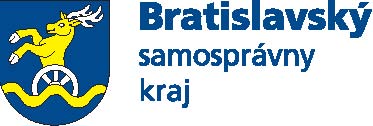 Bratislavský samosprávny krajSpráva o výsledkoch a podmienkach výchovno–vzdelávacej činnostiza školský rok 2014/2015Konzervatórium,Tolstého 11, 811 06 BratislavaPredkladá:Mgr. art. Peter Čerman                                        riaditeľ KonzervatóriaZákladné identifikačné údaje o školeVedúci zamestnanci školyRada školyRada školy pri Konzervatóriu, Tolstého 11, ktorá bola ustanovená v zmysle § 24 zákona č. 596/2003 Z. z. o štátnej správe v školstve a školskej samospráve a o zmene a doplnení niektorých zákonov v znení neskorších predpisov a jej funkčné obdobie začalo 30.04.2012, v školskom roku 2014/2015 bola zmenená na plenárnej schôdzi rodičov a žiakov Konzervatória, Tolstého 11,    811 06  Bratislava novou voľbou zástupcu za rodičov a novou voľbou zástupcu za študentov. Všetci členovia Rady školy, ich funkcia a za koho sú buď zvolení, alebo delegovaní, sú uvedení v tabuľke.Členovia rady školy:Informácia o činnosti Rady školy za školský rok 2014/2015V školskom roku 2014/2015 sa prvé zasadnutie Rady školy konalo dňa 28.10.2014. Na zasadnutie Rady školy bol pozvaný riaditeľ školy Mgr. art. Peter Čerman, ktorý oznámil výsledok voľby zástupcu za rodičov žiakov a voľby zástupcu za žiakov školy do Rady školy. Ďalej informoval o Pasportizačných listoch za školský rok 2014/2015. Potom nasledovalo schválenie Školského vzdelávacieho programu konzervatória pre školský rok 2014/2015 a schválenie Výročnej správy o výsledkoch a podmienkach výchovno–vzdelávacej činnosti za školský rok 2013/2014. Po podrobnej analýze a diskusii členovia Rady školy tieto dokumenty schválili. Druhé zasadnutie Rady školy v školskom roku 2014/2015 sa konalo dňa 07.05.2015. Na zasadnutie Rady školy bol pozvaný riaditeľ školy Mgr. art. Peter Čerman, ktorý informoval Radu školy o priebehu a výsledkoch prijímacích skúšok pre školský rok 2015/2016, ďalej podal informácie o výsledkoch študentov Konzervatória na domácich a medzinárodných súťažiach, informácie o podujatiach a koncertoch k oslavám 95. výročia založenia školy a o návrhu plánu výkonov na školský rok 2016/2017. Na záver riaditeľ školy Mgr. art. Peter Čerman informoval o zakúpení hudobných nástrojov pre našu školu, za čo poďakoval zriaďovateľovi školy Bratislavskému samosprávnemu kraju.Poradné orgány riaditeľa Konzervatória, Tolstého 11, 811 06 Bratislava(ďalej Konzervatória, alebo Konzervatória v Bratislave)Prehľad poradných orgánov riaditeľa Konzervatória:Gremiálna rada - vedie riaditeľ Konzervatória Mgr. art. Peter Čerman, členovia sú zástupcovia riaditeľa: Mgr. art. Tibor Ghillány, MgA. Stanislav Hochel, PhDr. Daniela Sliacka.Umelecká rada – vedie riaditeľ Konzervatória, členovia sú zástupcovia riaditeľa, vedúci odborov, predseda Rady školy Konzervatória, predseda základnej organizácie odborového zväzu.Odbory Konzervatória: cirkevnej hudby, spevu, hry na klavíri, hry na drevených dychových nástrojoch, všeobecno-vzdelávacích predmetov, hudobno-dramatického umenia, hry na plechových dychových a bicích nástrojoch, hry na strunových nástrojoch, povinnej hry na klavíri, teoretických predmetov, kompozície a dirigovania, hry na akordeóne, klavírnej spolupráce. Na Konzervatóriu pracuje 12 odborov, ktoré vedú riaditeľom menovaní vedúci odboru, členmi odboru sú všetci pedagógovia, ktorí vyučujú umelecko-pedagogické alebo umelecko-odborné predmety daného študijného odboru a študijného zamerania a triedni učitelia hlavných odborov štúdia.Triedni učitelia hlavných odborov štúdia podľa pedagógov hlavného odboru štúdia.Triedni učitelia kolektívnych tried podľa ročníka štúdia. Pedagogická rada KonzervatóriaStručná charakteristika systému práce poradných orgánov riaditeľa Konzervatória Jednotlivé poradné orgány pokrývajú komplexne prácu Konzervatória a vytvárajú vzájomné prepojenia na kvalitné plnenie hlavného cieľa a čiastkových cieľov školy, ako aj na kontrolu plnenia úloh. Gremiálna rada (ďalej GR) zasadá pravidelne raz týždenne a rieši úlohy a problémy zásadného charakteru, členovia GR kontrolujú prácu jednotlivých odborov a zodpovedajú za plnenie úloh školy. Vedúci odborov sa zúčastňujú pravidelne (raz mesačne) ako členovia na zasadnutí Umeleckej rady (ďalej UR), kde sa komplexne analyzujú úlohy a výsledky práce Konzervatória a kde navrhujú riaditeľovi Konzervatória riešenia jednotlivých problémov. UR sa zaoberá umelecko-pedagogickými problémami a vypracováva plán práce Konzervatória pre nasledujúci mesiac. Členovia Umeleckej rady plnia uznesenia Umeleckej rady a zabezpečujú realizáciu rozhodnutí Umeleckej rady vo svojich odboroch všetkými pedagógmi Konzervatória. Vedúci odborov zvolávajú pravidelne, minimálne šesťkrát ročne, zasadnutia odborov, na ktorých vypracujú plán práce odboru, určia si konkrétne úlohy, kontrolujú plnenie úloh, analyzujú a riešia zásadné umelecké a pedagogické problémy žiakov a pedagógov. Vedúci odboru je predsedom skúšobnej komisie na komisionálnych skúškach žiakov svojho odboru.Triedni učitelia hlavného odboru vzdelávania zabezpečujú plnenie umelecko-pedagogických úloh školy a odboru vo svojej triede, ktorú tvoria žiaci jedného študijného odboru a zamerania z rôznych ročníkov. Triedny učiteľ hlavného odboru vzdelávania vypracováva plán individuálneho rozvoja každého žiaka a zabezpečuje jeho plnenie a je členom skúšobných komisií na komisionálnych skúškach žiakov svojej triedy. Triedni učitelia kolektívnych tried podľa ročníkov zabezpečujú plnenie pedagogických úloh ročníka a triedy podľa plánu práce školy, kontrolujú dochádzku a výsledky vzdelávania žiakov triedy Pedagogická rada je poradný orgán zložený zo všetkých pedagógov Konzervatória, zasadá minimálne 6-krát ročne a určuje základné pedagogické úlohy pre umelecko - pedagogickú výchovno-vzdelávaciu prácu pedagógov Konzervatória v danom školskom roku, vykonáva podrobnú analýzu a hodnotenie výsledkov umeleckej, umelecko-pedagogickej práce a študijných výsledkov žiakov Konzervatória za dané študijné obdobie. Schvaľuje kritériá prijímacieho konania na škole, schvaľuje správu o výsledkoch a podmienkach výchovno-vzdelávacej činnosti za príslušný školský rok.Počet žiakov Konzervatória za školský rok 2014/2015 (údaje:  protokol o prospechu a dochádzke žiakov za šk. rok 2014/2015)Mimoriadni žiaci Súvislé šesťročné vyššie odborné štúdiumd) Údaje o počte prijatých žiakov do prvého ročníka Konzervatória; údaje o počtoch a úspešnosti uchádzača na prijatie (§ 2 ods. 1 písm2.. d), Žiaci prijatí do vyšších ročníkov Konzervatória, na základe žiadosti o prestup z inej školyVýsledky hodnotenia a klasifikácie žiakovŠkolský rok 2014/15 ukončilo spolu 12 mimoriadnych žiakov, všetci prospeli s vyznamenaním, 594 žiakov v súvislom šesťročnom vyššom odbornom štúdiu, z nich prospelo 529 žiakov, z toho 231 prospelo s vyznamenaním, 129 prospelo veľmi dobre, 169  prospelo, 37 neprospelo a 28 bolo neklasifikovaných. Celkový priemer prospechu bol 1,62.Počet vymeškaných vyučovacích hodín bol 18 262,  z toho 1 309  neospravedlnených.V hodnotení správania bola znížená známka  na 2. stupeň 11 žiakom,  na 3. stupeň 15 žiakom, na 4. stupeň 2 žiakom. Napomenutie alebo pokarhanie od triedneho učiteľa dostalo 0 žiakov.Pochvala od triedneho učiteľa bola udelená 5 žiakom, pochvala od riaditeľa školy (za úspešnú reprezentáciu na medzinárodných súťažiach) 7 žiakom.Dosiahnutý priemerný prospech jednotlivých tried na konci školského roka 2014/151.A – 1,51	1.B – 2,06	1.C –	1,63	1.D - 1,652.A – 1,82	2.B – 1,77	2.C – 	1,21	2.D - 1,73			3.A – 1,77	3.B – 1,90	3.C – 	1,66	3.D - 1,564.A – 1,27	4.B – 1,89	4.C – 	1,83	4.D - 1,765.A – 1,40	5.B – 1,37	5.C – 	1,35	5.D - 1,506.A – 1,89	6.B – 1,36	6.C – 	1,57	6.D - 1,34trieda mimoriadnych žiakov – 1,00Maturitné skúšky 2015Externá časť MSteoretická časť odbornej zložky MS: prihlásených 61 žiakov, z toho 59  maturitnú skúšku vykonalo, 58 úspešne, priemer prospechu 2,84 praktická časť odbornej zložky MS: prihlásených 72 žiakov,     z toho úspešne vykonalo   maturitnú skúšku 68, s prospechom výborný 48, chválitebný 14, dobrý 6, dostatočný 0, priemer prospechu 1,38. d) dobrovoľnú MS z predmetu taliansky jazyk vykonala 1 žiačka s hodnotením výborný,z predmetu anglický jazyk 1 žiak s hodnotením chválitebný a z predmetu dejepis 1 žiak s hodnotením výborný Maturitnú skúšku vykonalo 68 žiakov, z toho 67 úspešne,  2 žiačky  majú povolené vykonať maturitnú skúšku v opravnom a náhradnom termíne (február 2016). Percento úspešnosti na maturitných skúškach je 98,60 %.Absolventské skúškyPriemerný prospech jednotlivých  častí absolventskej skúškyAbsolventské skúšky z hlavného predmetu štúdia sa uskutočnili  formou verejných absolventských koncertov a predstavení počtom 53 produkcií.Percento úspešnosti  98,14 % (nezapočítajúc náhradný termín)Zoznam uplatňovaných učebných plánov v školskom roku 2014/2015Výchovno-vzdelávací proces bol uplatňovaný podľa Školského vzdelávacieho programu, ktorý bol vypracovaný na základe Štátneho vzdelávacieho programu pre Konzervatórium v Bratislavev 1., 2., 3. ročníku v študijných odboroch:8226 Q HUDOBNO-DRAMATICKÉ UMENIE, 8228 Q SPEV, 8229 Q HUDBA v študijných zameraniach: 8229 Q 01 skladba8229 Q 02 dirigovanie8229 Q 03 hra na organe 8229 Q 04  hra na klavíri8229 Q 05   hra na dychových nástrojoch  8229 Q 06  hra na strunových nástrojoch 8229 Q 07 hra na akordeóne 8229 Q 08 cirkevná hudbav 4., 5., 6. ročníku v študijných odboroch:8226  7 HUDOBNO-DRAMATICKÉ UMENIE, 8228 7 SPEV, 8229 7 HUDBA v študijných zameraniach: 8229 7 01 skladba8229 7 02 dirigovanie8229 7 03 hra na organe 8229 7 04  hra na klavíri8229 7 05   hra na dychových nástrojoch  8229 7 06  hra na strunových nástrojoch 8229 7 07 hra na akordeóne 8229 7 08 cirkevná hudbav 5., 6. ročníku v špecializáciách:8228 7 11 spev – stará hudba 8228 7 12 spev – komorná hudba 8229 7 11 hudba – stará hudba 8229 7 12 hudba – komorná hudba.Experimentálne overovanieExperimentálne overovania s názvom Projekt Experimentálneho overovania rámcového učebného plánu kvalifikačného štúdia pre uchádzačov, ktorí v predchádzajúcom štúdiu získali úplné stredné všeobecné alebo úplné stredné odborné vzdelanie, bolo schválené od šk. r. 2013/2014, na dobu trvania štyri roky.  Počet zamestnancov a plnenie kvalifikačného predpokladu pedagogických zamestnancov školy v školskom roku 2014/2015( Údaje ku dňu koncoročnej klasifikácii)Ďalšie vzdelávanie pedagogických zamestnancov školy za školský rok 2014/2015	Vyučujúci umeleckých,  umelecko-odborných a umelecko-teoretických predmetov sa sústavne ďalej vzdelávajú, študujú a aplikujú vo svojej práci skúsenosti z umeleckej a umelecko pedagogickej, umelecko-vedeckej práce. Prednášajú, vedú semináre, zúčastňujú sa so svojimi študentmi na festivaloch, súťažiach a majstrovských kurzoch, sú  členovia hodnotiacich porôt domácich i medzinárodných súťaží, zúčastňujú sa, alebo vedú majstrovské kurzy, pracujú ako metodici v metodických centrách, tvoria pedagogické dokumenty. 	Systematicky navštevujú výstavy, koncerty, operné a divadelné predstavenia, aktívne počúvajú umelecké nahrávky a sledujú výkony významných umelcov. Vzdelávajú sa v oblasti interpretácie jednotlivých hudobných štýlov, venujú sa štúdiu literatúry a interpretácie hudby, systematicky si prehlbujú pasívne a aktívne znalosti v cudzích jazykoch, najmä v anglickom a nemeckom jazyku. 	Vyučujúci cudzích jazykov spolupracujú s kultúrnymi a vzdelávacími orgánmi zastupiteľských úradov v SR, najmä s Talianskym kultúrnym inštitútom a Goetheho inštitútom.V rámci ďalšieho vzdelávania pedagogických zamestnancov a zvyšovania odbornosti sa členovia odboru všeobecnovzdelávacích predmetov zúčastňujú školení, konferencií a odborných seminárov organizovaných MCMB, vydavateľstvom Oxford University Press a Macmillan, CPPP. Zúčastnili sa na seminároch:  Zavádzanie počítačovej techniky do vyučovania anglického jazyka organizovanom Bratislavským samosprávnym krajom (jún 2015), na seminári organizovanom vydavateľstvom Klatt  pre všetkých učiteľov, ktorí sa zaujímajú o elektronické novinky (november 2014), na podujatí Nemecko pod lupou (Deutschland im Blickpunkt) organizovanom vydavateľstvom Polyglot (december 2014), na konferencii „Edukácia anglického jazyka u jednotlivcov s poruchami učenia“, Bratislava (máj 2015), na školení pre učiteľov talianskeho jazyka pod vedením talianskych lektorov – Gymnázium Ladislava Sáru, Bratislava, na podujatí Workshop didattico v Talianskom kultúrnom inštitúte a na seminári vydavateľstva Macmillan na tému Presenting and practising language through skills.AKTIVITY PEDAGÓGOV PRE NÁRODNÉ A MEDZINÁRODNÉ INŠTITÚCIEAktívna činnosť pedagógov školy v orgánoch významných inštitúcií v Slovenskej republikeMgr. art. Peter Čerman, expert Ministerstva kultúry Slovenskej republiky, vedúci pracovnej skupiny pre tvorbu Národnej sústavy povolaní Ministerstva kultúry Slovenskej republiky, vedúci odbornej skupiny pre tvorbu Národnej sústavy kvalifikácií Ministerstva kultúry Slovenskej republiky (ďalej len MK SR). Člen poroty Súťaže študentov konzervatórií Slovenskej republiky. Člen expertnej pracovnej skupiny Ministerstva školstva, vedy, výskumu a športu (ďalej len MŠVVaŠ SR) pre tvorbu zákona č. 596/2003 Z.z o financovaní v školstve.Mgr. art. Rastislav Dubovský, člen Výboru Slovenského ochranného zväzu autorského (ďalej len SOZA).Mgr. art. Ľudmila Ghillány, členka expertnej pracovnej skupiny MŠVVaŠ SR pre tvorbu zákona o štátnej správe v školstve a školskej samospráve a novelizáciu zákona č. 245/2008 Z. z. o výchove a vzdelávaní (školský zákon) v znení neskorších predpisov, predsedníčka Únie konzervatórií SR, členka pracovnej skupiny pre oblasť študijných odborov Umenie a umelecko-remeselná tvorba v národnom projekte Tvorba Národnej sústavy kvalifikácii pri Štátnom inštitúte odborného vzdelávania, členka Výboru pre umenie, kultúru a šport pri Mestskom zastupiteľstve v Stupave.Mgr. art. Tibor Ghillány, Člen Krajskej rady pre odborné vzdelávanie a prípravu pri Bratislavského samosprávneho kraja (ďalej len BSK), tajomník Výboru Spolku pedagógov umeleckých škôl Slovenskej republiky, člen pracovnej skupiny pre oblasť študijných odborov Umenie a umelecko-remeselná tvorba v národnom projekte Tvorba Národnej sústavy kvalifikácii pri Štátnom inštitúte odborného vzdelávania.MgA. Stanislav Hochel, podpredseda  Spolku slovenských skladateľov, člen Skladateľskej komisie Hudobného fondu, podpredseda Kontrolnej komisie Slovenského ochranného zväzu autorského, člen Výboru Spolku pedagógov umeleckých škôl Slovenskej republiky, štatutárny zástupca Nadácie Konzervatória, Tolstého 11, 811 06 Bratislava, umelecký garant celoslovenskej súťaže žiakov základných umeleckých škôl (ďalej len ZUŠ) "Schneiderova Trnava".Mgr. art. Peter Martinček,  člen grantovej komisie pre umenie – hudba Ministerstva kultúry SR, člen komisie European Union Art Network.Mgr. art. Janka Martinčeková, Slovenská komora učiteľov -  výkonná riaditeľka pre Bratislavský kraj.Mgr. art. Tibor Rácz, prezident kuratória IUCA – Medzinárodnej únie koncertných akordeonistov, 1. podpredseda Výkonného výboru Medzinárodnej spoločnosti priateľov akordeónových súťaží v Klingenthali (Nemecko), člen Výboru Spolku pedagógov umeleckých škôl Slovenskej republiky.PhDr. Daniela Sliacka, členka Odbornej komisie Štátneho inštitútu odborného vzdelávania, členka pracovnej skupiny pre tvorbu Národnej sústavy povolaní, Ministerstva kultúry Slovenskej republiky, členka odbornej skupiny pre tvorbu Národnej sústavy kvalifikácií Ministerstva kultúry Slovenskej republiky, predsedkyňa Spolku pedagógov umelecký škôl Slovenskej republiky (ďalej len SPUŠ).  Aktivity jednotlivých pedagógov podľa odborovOdbor hry na akordeóneVedúci odboru Mgr. art. Tibor RáczMgr. art. Peter Celecpedagóg hlavného odboru štúdiaviceprezident a člen Medzinárodného kuratória Metodického centra Marty Szökeovej pre akordeón.Mgr. art. Tibor Ráczpedagóg hlavného odboru štúdiačlen poroty Medzinárodná súťaž akordeonistov, Klingenthal, Nemecko, 8. – 14.5 2015umelecký riaditeľ a člen poroty Svetového festivalu a medzinárodnej súťaže akordeonistov „World of Accordion“, Castelfidardo, Taliansko, 1. – 6. 7. 2015prezident Kuratória medzinárodnej únie koncertných akordeonistov IUCAčlen predsedníctva Umeleckého poradného výboru Medzinárodnej akordeónovej súťaže a FIA v Klingenthali, Nemeckoumelecký riaditeľ Európskeho akordeónového festivalu Franka Marocca, Dunajská Streda-Castelfidardo-Klingenthal  a interpretačnej súťaže „Coupe Jeunesse“ prezident a člen Medzinárodného kuratória Metodického centra Marty Szökeovej pre akordeónčlen predsedníctva SPUŠumelecký riaditeľ medzinárodného projektu umeleckých škôl V4, ConsonantiaOdbor cirkevnej hudbyVedúci odboru Mgr. art. Peter Reiffers doc. Gloria Braunsteiner, PhD.koncertná spevácka činnosť doma aj v zahraničílektorka kurzov a nácviku spevov gregoriánskeho chorálu: Logiké latreia – Konzervatórium, Bratislava, Gloria Dei - homo vivens – Teologická fakulta Trnavskej univerzity, Verbum Domini – Bratislavalektorka víkendových kurzov Gregoriánskeho chorálu  (Nemecko)Mgr. art. Marek Cepko, ArtD.pedagóg hlavného odboru štúdiaorganista, organológpedagóg Hudobnej a tanečnej fakulty Vysokej školy múzických umení v Bratislave (ďalej len HTF VŠMU)hlavný organista v Katedrále sv. Jána Krstiteľa v Trnave a vo františkánskom kostole sv. Jakuba v Trnavevýskumná činnosť: „Register národného kultúrneho dedičstva“ – dlhodobý projekt Ministerstva kultúry SR zameraný na prieskum píšťalových, predovšetkým historických organov na území Slovenska člen subkomisie pre liturgickú hudbu v rámci Diecéznej liturgickej komisie Trnavskej arcidiecézy  člen poradného orgánu Pamiatkového úradu SR, Komisie odborníkov pre historické organy (KOHO), vykonávajúceho revíziu zoznamov pamiatkových organov na území SR.umelecká spolupráca pri nahrávaní hudobného CD: 	PARATUM COR, hudba františkánskych skladateľov zo Slovenska z 18. storočia	(organový pozitív) Mgr. art. Marianna Gazdíkovápedagóg hlavného odboru štúdiaorganistka abonentných koncertov orchestra Slovenskej filharmónie (ďalej len SF)koncertná organistkahlavná organistka v rímsko-katolíckom kostole v Gajarochorganizovanie adventných koncertov študentov odboru v bratislavských nemocniciach a charitatívnych ústavoch (december 2014)redaktorka časopisu Pressburger ZeitungMgr. Hilda Gulyásováumelecká vedúca Vocale Ensemble SoLa – spolupráca so súborom Solamente Naturali na projektoch: Bach – Hassler (október 2014) Vianočný koncert v rámci cyklu SF (december 2014) Bach – Bruhns (február 2015) Musica poetica da camera – Capricornus (marec 2015) Roma sacra e profana s Erin Headley v rámci cyklu SF (máj 2015) Bach – Messiaen (máj 2015)spolupráca s ďalšími súbormi: Slovensky komorný orchester v rámci cyklu Hudba v chrámoch (apríl 2015); Musica aeterna – otvárací koncert Dní starej hudby (jún 2015)členka formácií: 	Františkánska schóla - pravidelná hudobná služba pri liturgických sláveniach vo františkánskom kostole Zvestovania Pána v Bratislave; oživovanie hudby autorov Rehole menších bratov františkánov; 	The Hope Gospel Singers and Band - koncerty v rôznych mestách Slovenskapravidelná hudobná spolupárca v jezuitskom kostole Premenenia Pána v Bratislave (Stíšenie sa v Starom meste – pravidelná ekumenická modlitba so spevmi z Taizé), Spev pre Afriku a i.asistentka dirigentky a hlasový pedagóg speváckeho zboru TechnikMgr. art. Peter Reifferskoncertný organista, organárhlavný organista a dirigent v rímsko-katolíckom kostole Najsvätejšej Trojice v Trnave člen komisií pre zhodnocovanie projektov pre opravu a výstavbu píšťalových organovčlen výboru Spoločnosti cirkevnej hudby na Slovenskupredseda odborných komisií pri maturitných skúškach, predseda celoškolskej maturitnej komisie na súkromnom Tanečnom konzervatóriu D. Nebylu v TrnaveOdbor hry na drevených dychových nástrojochVedúci odboru Mgr. art. Peter DrličkaMgr. Marta Braunsteinerová členka poroty maďarskej národnej súťaže v hre na flaute v Budapeštiorganizátorka seminárov a workshopov pre žiakov a učiteľov ZUŠ, študentov konzervatórií a vysokých škôl v hre na flaute so zahraničnými lektormi Jiřím Bystroňom (ČR), Robertom Wolfom a Hansgeorgom Schmeiserom  (Rakúsko)organizátorka medzinárodnej súťaže v hre na flaute Flautiada 2015 za účasti 67 súťažiacich zo 6 štátovlektorka letných majstrovských kurzov v KomárneMgr. art. Peter Drličkapedagóg hlavného odboru štúdia hra na klarinetepredseda poroty na súťaži „Čarovná flauta“ v Nižnej na Orave 19. – 21. 11. 2014predseda poroty na súťaži mladých saxofonistov v Kútoch 13. 03. 2015predseda poroty na súťaži „ Zahraj že nám píšťalôčka“ 19. 04. 2015člen poroty na súťaži Jána Cikkera v Banskej Bystrici 24. – 26. 4. 2015oponent doktorandských výkonov na Akadémii umení v Banskej Bystrici, 	Mgr. art. Radoslava Solárika a Mgr. art. Jozefa EliášaMgr. Katarína Ducai pedagóg hlavného odboru štúdia hra na zobcovej flautelektorka: „Seminár hry na zobcovej flaute“ pre učiteľov ZUŠ, 15. 11. 2014 Mgr. art. Jozef Eliášpedagóg hlavného odboru štúdia hra na klarineteprvý klarinetista Symfonického orchestra Slovenskej filharmónieDušan Húščavapedagóg hlavného odboru štúdia hra na saxofonedlhoročný sólový hráč na saxofóne účinkuje v džezových zoskupeniach významných džezmenovMgr. art. Saša Jaškopedagóg hlavného odboru štúdia hra na klarinetečlen Symfonického orchestra Slovenskej filharmónie, 2. klarinetMgr. art. Peter Kosorín, ArtD.pedagóg hlavného odboru štúdia hra na hoboji pedagóg Vysokej školy múzických umení v BratislaveProf. Alexander Stepanov, CScpedagóg hlavného odboru štúdia hra na klarinete, na saxofónepedagóg Akadémie umení v Banskej Bystricipedagóg Vysokej školy múzických umení v BratislaveMgr. Katarína Reháková, pedagóg hlavného odboru štúdia hra na saxofónečlenka poroty na súťaži „Čarovná flauta“ v Nižnej na Orave 19. – 21. 11. 2014Mgr. art. Jozef Rotterpedagóg hlavného odboru štúdia hra na fagoteprvý fagotista Symfonického orchestra Slovenského rozhlasuHudobno-dramatický odborVedúci odboru Mgr. art. Igor HrabinskýJozef Ábelpedagóg hlavného odboru štúdiado roku 2004 sólista Opery SND v Bratislavepríprava študentov na mimoškolské účinkovanie pre podujatia Strednej odbornej školy Na pántoch Bratislava, pre Národný ústav srdcových chorôb (ďalej len NÚSCH)Mgr. art. Mojmír Cabanpedagóg hlavného odboru štúdiačlen hereckého súboru Radošinského naivného divadla príležitostne účinkuje v predstaveniach Divadla Nová scéna MgA. Mikuláš Dobošpedagóg hlavného odboru štúdiakoncertný umelecsólista Opery SND, hosťuje v Štátnej opere Banská BystricaMgr. art. Rastislav Dubovskýhudobný skladateľpodpredseda Slovenského ochranného zväzu autorskéhoautor hudby k televíznym seriálom Ordinácia v ružovej záhrade, Hod svišťomMgr. art. Juraj Ďurdiakpedagóg hlavného odboru štúdiagenerálny riaditeľ Divadla Nová scéna v Bratislavedivadelný a muzikálový herecNová scéna: Peter Shaffer: Equus – postava Martin DysartMgr. art. Drahomíra Filipovičovápedagóg hlavného odboru štúdiapripravila umelecké výkony žiakov do nasledujúcich programov: pre Bratislavský samosprávny kraj, pre Strednú odbornú školu Na pántoch v Bratislave, pre mesto Stupava, pre stretnutia seniorovpre Vianočný koncert Kalinkovo (Zuzana Hepnerová, Martin Macko)pre Kardioklub Národného ústavu srdcových chorôb Vianočné vystúpenie Domu ROH (Zuzana Hepnerová, Martin Macko)pre Vianočné stretnutie pracovníkov MŠVVaŠ SR (Lenka Machciníková)pre slávnosť udeľovania cien Športovec roka 2014 v Primaciálnom paláci (Lenka Machciníková) ,pre úvodný Koncert skupiny Boney M (Lenka Machciníková, Peter Šrámek, ZuzanaHepnerová)na Speváckej súťaži Muzikálová hviezda 2015 získala jej študentka Zuzana Hepnerová 2. miestona Medzinárodnej speváckej súťaži Rising Star – maďarská televízia TV2, Budapešť – získal jej žiak Peter Šrámek – 3. miestoMgr. art. Božena Gráfová, ArtD.pedagóg hlavného odboru štúdiapredsedníčka poroty súťaže Hľadá sa muzikálová hviezda na ZUŠ Hálkovapredsedníčka absolventských skúšok Cirkevného konzervatória v Bratislavepripravuje webovú stránku hudobno-dramatického odboru v rámci web stránky školylektorka kurzu prípravy na talentové skúšky HD odboru v rámci  vzdelávacieho programu „Hviezdy umeleckého neba“ Nadácie Konzervatória v Bratislavespoluautorka notovej publikácie Začíname od Adama. Dvadsaťpäť malých vokalíz, vydavateľ Hudobné centrum (2013)na predkoncert skupiny Boney M pripravila účinkovať žiačku Renátu Gráfovúna Speváckej súťaži Muzikálová hviezda 2015 získala jej študentka Veronika Machová 3. miestoMgA. Ján Hyža, PhDpedagóg hlavného odboru štúdiadramaturg a herec Divadla oProtičlen poroty Krajského kola súťaže v recitácii „Hviezdoslavov Kubín“ v Novom meste nad Váhom, apríl 2015publikuje v odbornom časopise JaviskoBc. Katarína Hajsterovápedagóg hlavného odboru štúdiaúčinkuje v predstaveniach Divadla Nová scéna (Rómeo a Júlia, Hairspray)lektorka vzdelávacieho programu „Hviezdy umeleckého neba“ Nadácie Konzervatória v BratislaveMgr. art. Igor Hrabinskýpedagóg hlavného odboru štúdiaherec - zaslúžilý umelec, režisérvedúci hudobno – dramatického odboruumelecké a pedagogické vedenie študentov 5. ročníkaorganizátor verejných vystúpení HD odboru (Senior klub Slovenského rozhlasu, Senior klub Národného ústavu srdcových chorôb (NÚSCH)inštruktáž recitátoriek – Vansovej Lomničkaorganizátor divadelných predstavení jednotlivých tried HD odboruorganizátor výberu do filmových rolí: film – režisérka Vavrovámoderovanie programu v CCCentre Petržalkaprehrávka „Talenty a ctitelia“ 11. 5. 2015, ArteatroMgr. art. Táňa Hrivnákovápedagóg hlavného odboru štúdiaumelecké a pedagogické vedenie študentov 4. ročníkatriedna učiteľka 5.C triedyMgr. art. Juraj Hrčkapedagóg hlavného odboru štúdiaherec Činohry Divadla Andreja Bagara Nitraúčinkovanie v seriáloch RTVSumelecké a pedagogické vedenie študentov 2. ročníka, naštudovanie  predstavení	Bratia Čapkovci - Zo života hmyzu, Beatlesrealizácia majstrovských kurzov  s hercami: Jakub Rybárik, Marián Labuda, Anka Čonkovástretnutie A Work in Progress s ukrajinským režisérom, bývalým členom MChATu Valentinom Kozmenkom Delinde a s hercom Marošom Kramáromúčinkovanie v predstaveniach: Divadla vo veži: Tajomné variácie: réžia Valentin Kozmenko Delinde a Maroš Kramár, Divadla Andreja Bagara v Nitre: Gazdiná roba, réžia Ján Antonín Pitínsky, Cyrano z Bergeracu réžia Lukáš Brutovský,  Divadla Malá scéna STU: Jean Genett: Balkón, réžia Anton KorenčiModeroval ocenenia divadelnej sezóny Dosky 2014,  réžia Jakub NvotaJán Klimopedagóg hlavného odboru štúdiatanečník, dlhoročný sólista SĽUKulektor vzdelávacieho programu „Hviezdy umeleckého neba“ Nadácie Konzervatória v BratislaveMgr. art. Anton Korenčipedagóg hlavného odboru štúdiadramaturg a režisér divadla Malá scéna STUhosťujúci režisér v Činohre Slovenského národného divadlaumelecké a pedagogické vedenie študentov 4. ročníkaModré štúdio - príprava projektu prestavbyPríprava a realizácia predstavení Alica v krajine zázrakov, Antigona so študentami 4. ročníka  Organizácia predstavení študentov 4. ročníka na školách a v kultúrnych strediskáchMgr. art. Elena Kolek – Spaskov, ArtD.herečka a špecializácia javiskový pohybčlenka súboru Prešporského divadlaúčinkuje v predstaveniach divadiel Malá scéna STU a Arteatrolektorka vzdelávacieho programu „Hviezdy umeleckého neba“ Nadácie Konzervatória v BratislaveMgr. art. Danica Matušovápedagóg hlavného odboru štúdiaumelecké a pedagogické vedenie študentov 2. ročníkaúčinkuje: v Činohre Slovenského národného divadla (ďalej len SND) v Bratislave v predstaveniach: F. M. Dostojevskij Bratia Karamazovovci - postava Líza,  réžia Roman Polák; v Divadle Aréna:  A. Christie Bod nula - postava Audrey Strangeová,  réžia Roman Polák; v Divadle Andreja Bagara v Nitre:  J. M. Smith Druh – Žena,  postava Tess, réžia Adriana Totiková; v Divadle Malá scéna STU:  M. J. Lermontov Maškaráda - postava Barónka Strahlová,  réžia Anton Korenči; v Divadle Malá scéna STU:  G. Spiró Kvarteto - postava Dcéra,  réžia Anton Korenči; v Štúdiu 12: S. Semenič  5 chalanov.sk - postava Denis,  réžia Adriana Totiková;  J.Juráňová Misky strieborné, nádoby výborné - postava Marína,  réžia Alena Lelková; v Divadle SkRAT:  D. Vicen  Môj lov - postava Žena, réžia Dušan Vicen; Ľ. Burgr a kolektív  Delúzia - postava Žena,  réžia Ľubo Burgr; v Túlavom divadle:  F. M. Dostojevskij  Café Dostoyevski - postava Jelena Ivanovna, Líza,  réžia Jakub Nvota.naštudovala  predstavenia so študentami  2. ročníka: Bratia Čapkovci - Zo života hmyzu, Beatles; Divadlo Aha – BeatlesDis. art. Miroslava Marčekovápedagóg hlavného odboru štúdiaúčinkuje v predstaveniach Divadla Nová scéna (Princ a Večernica, Rómeo a Júlia, Obchod na korze, Hairspray)garant a lektorka spevu Muzikálovej akadémie pri Divadle Nová scénačlenka poroty súťaže Muzikálová hviezda 2015pedagogické vedenie: Nela Pocisková,  Dávid Hartl, Darius Kočí, Peter Makranský, Patrik Vyskočil, Diana Schniererová Mgr. art. Alena Michalidesováherečka umelecká vedúca, režisérka, autorka scenárov a piesní Divadla Úsmevvytvorila postavu hlavnej sestry Šimáčkovej v televíznom seriáli Panelák (40 dielov) televízia Jojvytvorila postavu pacientky v seriáli Ordinácia v ružovej záhrade televízie (2 diely), televízia Markízavytvorila postavu riaditeľky detského domova v televíznom seriáli Keby bolo keby (7 dielov) televízia Jojúčinkuje v divadelnom predstavení: Krasnogorov: Pelikáni pustatiny  Divadlo v podpalubíscenár, réžia Veľkí herci spievajú malým deťom I., II. – (Divadlo Úsmev účinkuje Divadlo v podpalubí – 30 predstavení) pedagóg na Pedagogickej fakulte Univerzity Konštantína filozofa v Nitreumelecká činnosť v dabingových štúdiáchMgr. Bibiana Ondrejkováumelecké a pedagogické vedenie študentov 1. ročníkatriedna učiteľka 1.C triedyMgr. art. Katarína Orbanová umelecká činnosť v dabingových štúdiáchLenka Paulíkovápedagóg hlavného odboru štúdiapedagóg spevu na Divadelnej fakulte VŠMU odborná spolupráca, hudobná dramaturgia a pomocná réžia Televízna show X Factor - Česko-Slovenskoodborná spolupráca, hudobná dramaturgia Televízna show Česko – Slovensko má talentMgr. art. Erik Peťovský, ArtD.pedagóg hlavného odboru štúdiaherec Divadla Andreja Bagara v Nitre, Divadla Nová scéna v Bratislave, Divadla Malá scéna STU umelecké a pedagogické vedenie študentov 2. Ročníkapríprava predstavenia s 2. ročníkom: Bratia Čapkovci - Zo života hmyzu, BeatlesHerecké roly:Malá Scéna STU - M.J.Lermontov: Maškaráda, postava Neznámy, réžia Anton Korenči Malá Scéna STU – Jean Genet: Balkón, postava Generál, réžia Anton KorenčiTeatro Wustenrot - Paul Portner: Šialené nožničky, postava Michal Tomčík, réžia Svetozár SprušanskýTeatro Wustenrot - Dominik W.Rettninger: Top Secretárka, postava Adam Marko, réžia Rudolf GeriČinohra Slovenského národného divadla - František Švantner: Nevesta hôľ, postava  Knieža Vasilij, réžia Roman PolákMgr. art. Božena Polónyiová pedagóg hlavného odboru štúdiabol jej udelený titul „zaslúžilá umelkyňa“v rokoch 1970 - 1996 sólistka Divadla Nová scéna v Bratislavepríprava študentov a účasť na vystúpeniach  - SOŠ Na pántoch v Bratislave, CCCentrum kultúrne zariadenia Petržalky, Bratislava (ďalej CCCentrum) Mgr. art. Tomáš Roháč, ArtD.riaditeľ Divadla Arteatrorežisér inscenácie Marivaux Hra lásky a náhody v Divadle Jozefa Gregora-Tajovského vo Zvolenedržiteľ Ceny ruského kritika Alexeja Semionova za réžiu inscenácie Dom Bernardy Alby, Moskva 2012 reprízy školských predstavení N. V. Gogoľa Ženba, Carla Goldoniho Čertice v Arteatreréžia inscenácie A. N. Ostrovskij: Talenty a ctitelia (Divadlo Arteatro, 2015)zájazd divadelných inscenácií Divadla Arteatro v Spojených štátoch amerických (Los Angeles – november 2014)Mgr. art. Ivan Romančíkpedagóg hlavného odboru štúdiaherecpostava Alberta vo filme Lietajúci Cypriánvytvoril postavu Otec Evy v televíznom seriáli Odsúdené umelecká činnosť v dabingových štúdiách, dabovanie najvýznamnejších svetových hereckých osobností (Anthony Hopkins)umelecké a pedagogické vedenie študentov 6. ročníkanaštudoval absolventské predstavenie A. P. Čechov Tri sestryMgr. art. Alexandra Sarvašová, ArtD.umelecká riaditeľka  Divadla Arteatro triedna učiteľkadramaturg  inscenácie Marivaux Hra lásky a náhody v Divadle Jozefa Gregora-Tajovského vo Zvolenedržiteľka Ceny ruského kritika Alexeja Semionova za herecký výkon v inscenácii Dom Bernardy Alby, Moskva 2012dramaturgia školských predstavení „Čertice“ Carlo Goldoni premiéra 2013, N. V. Gogoľa Ženba v Arteatre, reprízy školských predstaveníDramaturgia a úprava textu inscenácie A. N. Ostrovskij: Talenty a ctitelia (Divadlo Arteatro, 2015)Účinkovanie v inscenácii Talenty a ctitelia (viď riadok vyššie)pedagóg Divadelnej fakulty VŠMUMuž je muž / Hotovo, koniec! – absolventská monodráma študenta Karola Rédliho – dramaturgicko – režijná spolupráca, účinkovanie – postava Žena (2015)asistentka dramaturgie v Divadle Aréna (inscenácie Marek Maďarič: Dáma bez kamélie, David Jařab: Obeť – 2015)scenár českého televízneho seriálu Stopy života (TV Barrandov)zájazd divadelných inscenácií Divadla Arteatro v Spojených štátoch amerických (Los Angeles – november 2014)MgA. Ján Slezákmuzikálový herec účinkuje v predstaveniach: Divadlo Heineken Tower Stage: Jesus Christ Superstar – postava Judáša, Na skle maľované – postava JánošíkaDivadlo Nová scéna: Rómeo a Júlia – postava Tybalta, Ôsmy svetadiel – postava ErikaMgr. art. Oľga Solárová pedagóg hlavného odboru štúdiaherečkaumelecká činnosť v dabingových štúdiáchumelecké a pedagogické vedenie študentov 6.ročníkanaštudovala absolventské predstavenie A. P. Čechov Tri sestrylektorka vzdelávacieho programu „Hviezdy umeleckého neba“ Nadácie Konzervatória v BratislaveMgr. art. Karol Strážnickýpedagóg hlavného odboru štúdiadlhoročný režisér Rozhlasu a televízie Slovenskaumelecké a pedagogické vedenie študentov 3. ročníkaMgr. art. Jana Strniskovápedagóg hlavného odboru štúdiaúčinkuje v predstaveniach Divadla Malá scéna STUúčinkuje v rozhlasových inscenáciáchumelecké a pedagogické vedenie študentov 4.ročníkaModré štúdio - príprava projektu a realizácia prestavbyPríprava a realizácia predstavení Alica v krajine zázrakov, Antigona so 4. ročníkom  Organizácia predstavení študentov 4. ročníka na školách a v kultúrnych strediskách Mgr art. Andrea Šebestovápedagóg hlavného odboru štúdiadlhoročná sólistka Opery Slovenského národného divadla v Bratislavepedagóg Akadémie umení v Banskej Bystrici pripravuje vystúpenia študentov pre BSK a  inštitúcie v BratislaveMgr. art. Jana Valockápedagóg hlavného odboru štúdiaherečka účinkuje v predstaveniach:Divadlo Andreja Bagara  Nitra: Gazdiná robaArteatro: Karol Vojtyla – Lúče otcovstva (repríza v Ríme pred medzinárodným publikom)Teatro Wüstenrot: Šialené nožničky, Top SECRETárkaumelecká činnosť v dabingových štúdiách (Mentalista, ...)spolupráca so študentmi réžie VŠMUumelecké a pedagogické vedenie študentov 5. ročníkaúčinkovanie na benefičnom koncerte pre sociálne znevýhodnené rodinyOdbor hry na klavíriVedúca odboru Mgr. art. Katarína DibákováMgr. art. Peter Čermanpedagóg hlavného odboru štúdiačlen poroty na Súťaži študentov konzervatórií SR v hre na klavírioponent doktorandského štúdia katedry klávesových nástrojov HTF VŠMUčlen inauguračnej komisie na vymenovanie profesorov na  HTF VŠMUexterný pedagóg vyučovacej praxe VŠMU v Bratislavečlen poroty 15. ročníka klavírnej súťaže Schneidrova Trnava 26. 4. 2015Mgr. art. Katarína Dibáková	pedagóg hlavného odboru štúdiaaktivity v rámci Nadácie Konzervatória ( Hviezdy umeleckého neba)externý pedagóg vyučovacej praxe VŠMU v Bratislavečlenka poroty celoslovenskej súťaže Mladí klaviristi na ZUŠ E. Suchoňa v Bratislave, v Dúbravke, november 2014Mgr. art. Tibor Ghillányčlen Rady pre odborné vzdelávanie v projekte „Tvorba národnej sústavy kvalifikácií“, ktorého výsledkom bude vytvorenie Národného kvalifikačného rámca  a Národnej sústavy kvalifikáciípedagóg hlavného odboru štúdiapredseda poroty na súťaži „Piano v modernom rytme“ v máji 2015 v Bojniciachpodpredseda absolventskej skúšobnej komisie 6. A, 6. B, 6. C, 6.D triedyMgr. art. Tatiana Lenková – Hurovápedagóg hlavného odboru štúdiaúčinkovanie v hudobno - literárnom programe k 70. výr. SNP 29.sept. 2014 v Zichyho paláci v Bratislave, (Rachmaninov, Beethoven, Brahms, Iršai, Suchoň)koncertné vystúpenie v programe  k stému výročiu narodenia básnika a prekladateľa Júliusa Lenka 25. nov. 2014 (Chopin)príprava žiaka 6. roč. Drahoša Banga na talentové skúšky na VŠMU v Bratislave a JAMU v Brne a na absolventský koncert v Koncertnej sieni Eugena Suchoňa Konzervatória v Bratislave (Chopin, Liszt, Prokofjev)účasť v odbornej porote na súťaži Schneiderova Trnava 16.apríla 2015 .účinkovanie na nedeľnom matiné v Mirbachovom paláci v Bratislave 10. mája 2015 (Suchoň: Kontemplácie). Koncert bol venovaný  70. výročiu ukončenia 2. svetovej vojny a Dňu matiekexterný pedagóg vyučovacej praxe VŠMU v BratislaveMgr. art. Peter Pažický, ArtD. pedagóg hlavného odboru štúdiakoncertný umelecpedagóg VŠMU v BratislaveOdborná pedagogická činnosť20. 11. 2014,	Bratislava, ZUŠ Miloša Ruppeldta, Workshop – Ako cvičiť na klavíri,7. – 15. 7. 2015, Piešťany, Kongresová sála, Medzinárodné kurzy Petra Dvorského, lektorČlenstvo v odborných národných/medzinárodných porotách15.- 18. 4. 2015, Jeseník, Česká republika, Členstvo v porote na XVIII. Medzinárodnej Schubertovej súťaži pre klavírne duáUmelecká činnosť nad  rámec pracovnej zmluvy8. 9. 2014, Bratislava, Pálffyho palác, komorný koncert(Eva Šušková, Stanislava Maggioni-Dubanová, Davide Maggioni) Albrechtina – cyklus (Ne)známa hudba, Piesne Ladislava Stančeka25. 9. 2014, Bratislava, Pálffyho palác, komorný koncert(Eva Šušková)		27. 9. 2014, Bratislava, Malá sála SF, komorný (piesňový) recitál(Helena Becse-Szabó), Bratislavské hudobné slávnosti 2014, Maďarská poézia v piesňach slovenských autorov28. 9. 2014, Pezinok, Grinava, kostol sv. Žigmunda, komorný koncert(Peter Mikuláš, Eva Šušková), Benefičný koncert na podporu detskej kliniky v Ugande8. 10. 2014, Piešťany, Kongresová sála, komorný koncert(Klaudia Dernerová, Ľubica Grácová, Günther Strahlegger, Ján Babjak)		12. 11. 2014, Bratislava, Malé koncertné štúdio Slovenského rozhlasu, koncert s orchestrom(ŠKO Žilina, dir. Leoš Svárovský), Nová slovenská hudba 2014, Pavol Krška: Koncert pre klavír a orchester - premiéra2. 12. 2014, Prievidza, ZUŠ L. Stančeka, komorný koncert(Eva Šušková, Stanislava Maggioni-Dubanová, Davide Maggioni), Piesne Ladislava Stančeka31. 1. 2015, Jeseník, Kaple (Česká republika), komorný recitál – klavírne duo(Matej Arendárik)2. 3. 2015, Bratislava, Pálffyho palác, komorný koncert – vokálny recitál(Peter Mikuláš, Eva Šušková)5. 3. 2015, Rím, Slovenský inštitút (Taliansko), komorný koncert(Alena Kropáčková)25. 3. 2015, Piešťany, Kongresová sála, komorný koncert(Klaudia Dernerová, Ľubica Grácová, Günther Strahlegger, Ján Babjak)		11. 5. 2015, Košice, Dom umenia, komorný koncert - literárno-hudobný večer (František Kovár, Rami Shaafi)				27. 5. 2015, Piešťany, Kongresová sála, komorný koncert(Klaudia Dernerová, Janka Bernáthová, Günther Strahlegger, Ján Babjak)	31. 5. 2015, Bratislava, Mirbachov palác, komorný koncert – vokálny recitál(Gustáv Beláček)			12. 7. 2015, Bojnice, Huňadyho sála, komorný koncert(Eva Melichaříková, Boris Prýgl, Veronika Mihalková)		16. 7. 2015Piešťany, Kongresová sála, Záverečný koncert(IX. medzinárodné kurzy Petra Dvorského)		21. 7. 2015, Otaru City Hall (Japonsko) komorný koncert(Klaudia Dernerová, Ľubica Grácová, Günther Strahlegger, Ján Babjak)		24. 7. 2015, Fukushima Terusa Hall (Japonsko) komorný koncert(Klaudia Dernerová, Ľubica Grácová, Günther Strahlegger, Ján Babjak)		25. 7. 2015, Fukushima Terusa Hall (Japonsko), komorný koncert(Klaudia Dernerová, Ľubica Grácová, Günther Strahlegger, Ján Babjak)		29. 7. 2015 Yokohama City Salvia Hall (Japonsko), komorný koncert(Klaudia Dernerová, Ľubica Grácová, Günther Strahlegger, Ján Babjak)		30. 7. 2015, Yokohama City Forum Hall (Japonsko), komorný koncert(Klaudia Dernerová, Ľubica Grácová, Günther Strahlegger, Ján Babjak)		1. 8. 2015, Ebina City Hall (Japonsko), komorný koncert(Klaudia Dernerová, Ľubica Grácová, Günther Strahlegger, Ján Babjak)		2. 8. 2015, Yokosuka Art Hall (Japonsko), komorný koncert(Klaudia Dernerová, Ľubica Grácová, Günther Strahlegger, Ján Babjak)		5. 8. 2015, Kumamoto City Harmony Hall (Japonsko) komorný koncert(Klaudia Dernerová, Ľubica Grácová, Günther Strahlegger, Ján Babjak)		8. 8. 2015, Usuki City Hall, komorný koncert(Klaudia Dernerová, Ľubica Grácová, Günther Strahlegger, Ján Babjak)		9. 8. 2015, Oita City Nou Theatre (Japonsko) komorný koncert(Klaudia Dernerová, Ľubica Grácová, Günther Strahlegger, Ján Babjak)		Mgr. art. Brigita Starostovápedagóg hlavného odboru štúdia hra na klavíriaktivity v rámci Nadácie Konzervatória (Hviezdy umeleckého neba)Mgr. art. Elena Hlinkovápedagóg hlavného odboru štúdia hra na klavíriaktivity v rámci Nadácie Konzervatória (Hviezdy umeleckého neba)preklady odbornej literatúry z nemeckého jazyka pre Národné hudobné centrum v BratislaveOdbor klavírnej spolupráceVedúca odboru Mgr. art. Iveta Sabová, ArtD.Mgr. art. Zuzana Biščáková, ArtD.koncertná umelkyňapedagóg klavírnej spoluprácetriedna učiteľka členka Cluster ensemble9/23/2014 klavírny recitál Nové Zámky9/24-26/2014 medzinárodná súťaž Carlino, Taliansko10/15/2014 klavírny recitál Žilina11/18/2014 koncert k 95.výročiu Konzervatória Viedeň11/27/2014 kompozičný koncert k 95.výročiu Konzervatória Bratislava12/4/2014 koncert k 95.výročiu Konzervatória Bratislava12/9/2014 koncert triedy barokových fláut Konzervatórium Bratislava12/13/2014 koncert orchestra Technik VŠMU, Bratislava (ďalej BA)12/17/2014 koncert orchestra Technik Evanjelický kostol, BA12/20/2014 komorný recitál s Nao Higano kostol sv.Magdalény,Velhartice, Česká republika (ďalej ČR) 1/14/2015 koncert klarinetovej triedy Konzervatórium,BA1/22/2015 výmenný koncert klarinetistov Gyor, Maďarsko1/28/2015 koncert klarinetovej triedy Konzervatórium,BA2/13/2015 komorný recitál s Nao Higano Slovenský dom, Praha, ČR3/19/2015 komorný recitál s M.Adámekom Sro, Bratislava3/27/2015 prednáška a klavírny recitál katolícka Univerzita, Ružomberok4/21/2015 absolventský koncert M.Adámek Konzervatórium,BA4/26/2015 nedeľné matiné Mirbachov palác, BA4/30/2015 absolventský koncert J.Zeman Konzervatórium,BA4/30/2015 výmenný koncert študentov z Kodane Konzervatórium,BA6/10/2015 seminár a koncert s Hoang Thi Kieu ZUŠ E.Suchoňa, BA5/26/2015 výmenný koncert tr barokových fláut Konzervatórium,BA6/25/2015 komorný recitál s Nao Higano Klatovy, Česká republika28/6-30/6., 4/7/2015 nahrávanie CD a koncert Cluster ensemble, Košicekomorné koncerty triedy prof. P. DrličkuMgr. art. Ľubomír Dolnýhudobný skladateľ, klavírista a aranžérpedagóg klavírnej spoluprácečlen poroty pri výbere do obsadenia muzikálov Divadla Nová scéna, Divadla Heinneken Tower Jána Ďurovčíkahudobne naštudoval všetky muzikálové produkcie Divadla Nová scéna, Divadla Heineken Tower Jána ĎurovčíkaMgr. art. Milan Dubovskýhudobný skladateľpedagóg klavírnej spoluprácečlen poroty speváckej súťaže Slávik Slovenska, ZUŠ Eugena Suchoňa, Bratislava – Dúbravkaautor detských opier na programe Opery SNDMgr. art. Ladislav Fančovič, ArtD.koncertný umelecčlen klavírneho tria (program: Faces Piano Trio Beethoven, Čajkovský, Lejava)účinkuje v programe: Porque Tango Tango argentinoMgr. art. Dana Hajóssy koncertná umelkyňapedagóg hlavného odboru štúdiapedagóg klavírnej spoluprácetriedny učiteľ 6.B triedaklavírna spolupráca s Bratislavským chlapčenským zboromklavírna spolupráca na BHSkoncertné vystúpenia pre BSKkoncerty v CCCentre kultúrne zariadenie Petržalky, Bratislavaklavírna spolupráca na koncerte organizovanom Slovenským inštitútom vi Viedni, 18. 11. 2014koncerty v Spoločenskom centre Slovenských liečebných kúpeľoch, Pišťany, pre zahraničných hostíKlavírna spolupráca na Koncerte k roku českej hudby 9. 12. 2014Klavírna spolupráca na Koncerte k 95. výročiu založenia školy  z tvorby pedagógov 27. 11. 2014Recitál s Tomášom Šelcom, absolventom Konzervatória v rámci cyklu „Albrechtina“ Hudba známa- neznámaKlavírna spolupráca na Medzinárodnej speváckej súťaži konzervatoristov Konzervatória v Ostrave, 9. 4. 2015: Viliam Németh z triedy prof. Roberta Szücsazískal čestné uznanieÚčasť študenta z triedy hlavného odboru štúdia na Súťaži študentov konzervatórií Slovenskej republiky, Košice, 29.-31.3.2015Prof. MgA. Blanka Juhaňáková, ArtD.pedagóg klavírnej spolupráceklavírna spolupráca na koncertoch speváckeho odboru v  šk.r. 2014/2015Bratislava, Koncertná sieň Eugena Suchoňa - Vokálny koncert Rok českej hudby v piesňach a áriách, klavírna spolupráca, december 2014Bratislava, Zichyho palác, vokálny koncert Rok českej hudby v piesňach a áriáchBratislava, Primaciálny palác - IX. Medzinárodný festival adventnej a vianočnej hudby,predsedníčka medzinárodnej odbornej porotyBratislava, Univerzitná knižnica, vokálny koncert Rok českej hudby v piesňach a áriách klavírna spolupráca v 2. polroku šk.r. 2014/2015: Vokálny koncert k 95. výročiu založenia Konzervatória,  Moyzesova sieň, marec 2015Koncerty v Koncertnej sieni Eugena Suchoňapredsedníčka odbornej poroty a lektorka hodnotiaceho seminára: 46. ročník celoštátnej postupovej súťaže a prehliadky detských speváckych zborov Mládež spieva 2015, Prievidzačlenka medzinárodnej poroty: Mezinárodní festival pěveckých sborů Svátky písní Olomouc, marec 20152015-06-10 Bratislava, Koncertná sieň Eugena Suchoňa, Vokálny koncert,  klavírna spolupráca členka medzinárodnej poroty 10. medzinárodný zborový festival Musica Sacra, jún 2015predsedníčka odbornej poroty Cyrilo-metodské dni (prehliadka speváckych zborov – súťaž), Modra, júl 2015Mgr. art. Jana Martinčekovápedagóg klavírnej spolupráceklavírna spolupráca Medzinárodná spevácka súťaž Rudolfa Petráka, Žilinaklavírna spolupráca Medzinárodná spevácka súťaž Imricha Godina Iuventus Canti, Vrábletriedna učiteľkaMgr.art. Xenia Maskalíkovákoncertná klavíristkapedagóg klavírnej spoluprácekoncerty:November 2014 – Vokálny koncert Rok českej hudby v piesňach a áriách, klavírna spolupráca, Koncertná sieň Eugena Suchoňa4. 12. 2014 Vokálny koncert Rok českej hudby v piesňach a áriách, Zichyho palác16. 2. 2014 Vokálny koncert, Viedeň, Slovenský inštitút24. 3. 2015 Vokálny koncert, Mirbachov palác (Jombíková, Pappová, Michalcovská)8. - 10. 4. 2015 Súťaž slovenských konzervatórií (1.cena, 1. kategória – Korekáčová,1. cena – Jombíková, Pappová)25. 5. 2015 Vokálny recitál, Hlohovec, Silvia Lejava – Adamíková – spev1. 6. 2015 Doktorandský vokálny recitál, HTF VŠMU Bratislava, Silvia Lejava-Adamíková – spev19. 6. 2015 Koncert ku dňu otcov, Primaciálny palác, B. Ferancová – spev24. 6. 2015 Vokálny koncert na hrade Beckov: Medzinárodní vokálni interpreti z triedy prof. BlahovejMgr. art. Veronika Lacková, ArtD.koncertná umelkyňapedagóg klavírnej spoluprácerecitál, sólový klavír, Mirbachov palác, február 2015Mgr. art. Iveta Sabová, ArtD.koncertná umelkyňapedagóg klavírnej spoluprácepedagóg hlavného odboru štúdia hra na klavírivedúca Odboru klavírnej spolupráce na VŠMU v Bratislavelektorka Medzinárodných majstrovských kurzov Musica Arvenzis, Bratislava, v triede V. Derevianka a M. Chavinera 6. – 14. 7. 2015predsedníčka poroty Regionálnej klavírnej súťaže ZUŠ, Senica, 5. 5. 2015recitál s Evou Rabčevskou, Nedeľné matiné v Mirbachovom paláci, 11.1.2015účinkovanie študentov hlavného odboru štúdia na verejných koncertoch v šk.r. 2014/2015:27. 11. 2014 Kompozičný koncert – L. Píš12. 2014 Koncert v CC centre – A. Horňáková, I. Horňák, A. Miklášová, O. Kadlečík15. 12. 2014 Master class prof. P. Langera – A. Horňáková, I. Horňák20. 2. 2015 Komorný koncert, ZUŠ Senica - A. Horňáková20. 3. 2015 Komorný koncert, ZUŠ Prievidza – S. Michalec28. 3. 2015 Komorný koncert, Nitra, Ponitranské múzeum, A. Miklášová30. 3. – 1. 4. 2015  na Súťaži študentov konzervatórií Slovenskej republiky v hre na klavíri, získala jej študentka Aneta Horňáková, čestné uznanieAnikó Patkolókoncertná umelkyňapedagóg klavírnej spoluprácelektorka Medzinárodných speváckych kurzov, Brno, BadenMgr. art. Karin Remencová, ArtD.koncertná umelkyňa, klaviristkapedagóg klavírnej spolupráce9. 12. 2014 Seminárna sála Univerzitnej knižnice – vokálny koncert23. 3. 2014 Moyzesova sieň, Komorný koncert s A. Nádlerom15. 2. 2015 Kostol Palisády, komorný recitál s B. Gálovou v rámci cyklu Hudobné večery na Palisádach3. 6. 2015 Rakúske kultúrne centrum, Komorný koncert s Ľ. Gabčom14. 6. 2015 Nitra, synagóga, komorný vokálny recitál  (Benda, Purdeš)Mgr. art. Ján Remeneckoncertný umelec, klaviristapedagóg klavírnej spolupráceSúťaž študentov konzervatórií SR v hre na husliach, Žilina, 30.3. – 1. 4. 2015lektor Letných interpretačných kurzov komornej hudby, Komárno, august 2015Mgr. art. Zuzana Suchanová, ArtD.koncertná umelkyňaklavírna spolupráca s huslistkou Jelou Špitkovou, huslistom V. Harvanom, čelistkou K. Kleinovou, violistom Dmitrijom Kopčákom Mgr. art. Pavol Šuška, ArtD.pedagóg klavírnej spolupráce hudobno-dramatického odboruredaktor publikácie: GRÁFOVÁ, Božena - HOCHEL, Peter: Začíname od Adama. Dvadsaťpäť malých vokalíz. Bratislava: Hudobné centrum 2013. anotácia: Vokalízy pre študentov spevu HDO. Koncertná prezentácia a krst publikácie v spolupráci Hudobného centra a Konzervatória v Bratislave. Zostrih z prezentácie: https://www.youtube.com/user/musiccentre1000Kompozično-dirigentský a hudobno-teoretický odborVedúca odboru Mgr. Yveta MiernaMgr. art. Ľuboš Bernáth, ArtD.hudobný skladateľ a teoretikpedagóg Vysokej školy múzických umení v Bratislaveaktívny člen a riešiteľ grantového projektu „Accentus musicalis“ – 2011 - 2013člen organizačného tímu medzinárodnej muzikologickej konferencie „Prezentácie – konfrontácie“ VŠMU v Bratislaveriešiteľ grantového projektu SAV v Bratislave „Hudba, štýl a umenie“ 2011 – 2013Cena Jána Levoslava Bellu za rok 2013 za kompozíciu „O mitissima Virgo Mária“ udelená Hudobným fondomPublikačná činnosť – 2 vedecké monografie:Zur Geschichte und Aufführungspraxis der Musik des 16. – 18. Jahrhunderts in Mittel und Osteuropa ISBN: 9788088737407;Prieniky slovenskej hudby v Európe a európskej hudby na Slovensku v 15. - 18. storočí ISBN: 978-80-89439-26-3Tempo – časopis HTF – VŠMU v Bratislave – Stručný náčrt vývoja konsonančnej teórie v európskej hudbe od stredoveku do konca 19. storočia ISSN 1336-5983 Mgr. art. Gabriela Bernáthováhudobná skladateľka a dirigentkatriedna učiteľka 3.C triedyProf. Vladimír Bokespedagóg hlavného odboru štúdiaseptember – Musica per Ligeti, op. 90, pre Ensemble Ricercata – nová skladba, premiéra plánovaná na september 2015október – prednáška v rámci študentského festivalu Orfeus (HTF VŠMU) Storočnica Dezidera Kardošanovember – Fragmenty pre komorný súbor (1962/2014), premiéra, festival Nová slovenská hudba, Bratislava, Quasars Ensemble, dir. Ivan BuffaCD Zuzana Bandúrová (Zavarský, Bokes, Papanetzová, Pelikán, Kukal) – Capriccio pre flautu a cembalo, op. 64, AMU Praha 2014január-apríl – príprava nahrávok a textov na CD V. Bokes: Symfónie č. 2 (1978) a 3 (1981) – vyjde v HF, november 2015apríl – príspevok v rámci vedeckej konferencie Katedry HT (HTF VŠMU) “Bol Beneš pytagorejcom?”apríl – oponentský posudok k habilitačnému pokračovaniu Mgr. Ivana Buffu (skladba, HTF VŠMU)máj-august – korektúry partitúry, orchestrálnych a speváckych partov, klavírny výťah pre HF – Missa posoniensis, op. 55 (1989-90), pred pripravovanou premiérou v Slovenskej filharmónii, január 2016august – oponentský posudok k dizertačnej práci Mgr. Juraja Bubnáša “Slovenská komorná tvorba 1945-2015”MgA. Stanislav Hochelpedagóg hlavného odboru štúdiahudobný skladateľumelecký garant celoslovenskej interpretačnej súťaže pre žiakov ZUŠ „Schneiderova Trnava“podpredseda Výboru Spolku slovenských skladateľovčlen Skladateľskej komisie Hudobného fondučlen Kontrolnej komisie Slovenského ochranného zväzu autorského (ďalej SOZA)správca Nadácie Konzervatória BratislavaPaedDr. Mgr. art. Peter Hochel, PhD.pedagóg hlavného odboru štúdiahudobný skladateľ a publicistaodborný asistent na Katedre hudobnej výchovy PF KU v Ružomberku spoluriešiteľ grantového projektu Musica nova spiritualis (KEGA 027KU-4/2012)spoluautor cyklu Začíname od Adama. Dvadsaťpäť malých vokalíz (Spev a klavír); vyd. Hudobné centrum, Bratislava, 2014. ISMN 979-0-68503-011-9dramaturg CD-projektu Musica nova spiritualis, Katedra hudby PF KU v Ružomberku, 2014 (SOZA 1939-002-3)dramaturg a korepetítor koncertného projektu Slovenské (a) svetové skladateľky k 145. výročiu založeniu Spolku slovenských žien Živena (Liptovský Mikuláš – Piešťany – Bratislava; 20. – 22. 9. 2014)dramaturg a sólista projektu Cyrilo-Metodské muzicírovanie (v rámci 60. ročníka Piešťanského festivalu); Piešťany, Kostol sv. Cyrila a Metoda, 5. 7. 2015dramaturgická spolupráca so Slovenským komorným orchestrom Bohdana Warchala (koncept a sprievodný text ku koncertu Bach / Aschner; Bratislava, Kostol Najsvätejšieho Spasiteľa, 25. 4. 2015)aranžérska a koncertná spolupráca s orchestrom Sinfonietta Bratislava (projekt Slávna filmová hudba / Filmové melódie Petra Hapku); Novoročný koncert v Dome umenia v Liptovskom Mikuláši, 4. 1. 2015externý dramaturg (autor programových bulletinov) opery Štátneho divadla Košice (Emmerich Kálmán: Grófka Marica; premiéra: október 2014; Giacomo Puccini: Manon Lescaut; premiéra: marec 2015)hosťujúci prednášateľ na Letní škole Ústavu historických věd Filozoficko-přírodovědecké fakulty Slezské univerzity (téma „Když život náš je v půli se svou poutí aneb Člověk mezi tradicí a modernitou“);  Opava, 24. 9. 2014účasť (prednáška) na konferencii hudobných knihovníkov a archivárov Pramene slovenskej hudby IV (Písomné hudobné pramene 19. storočia na Slovensku); Katedra hudby Fakulty humanitných vied Žilinskej univerzity, 25. 9. 2014oficiálny (usporiadateľmi pridelený) korepetítor účastníkov Medzinárodnej speváckej súťaže Imricha Godina Iuventus Canti 2015Mgr. art. Jevgenij Iršaipedagóg hlavného odboru štúdiahudobný skladateľpedagóg HTF VŠMU v Bratislavevedúci Katedry kompozície HTF VŠMUTvorba:1. cena v kategórii Duchovná hudba na latinské texty  na medzinárodnej súťaží v Sankt-Peterburgu, 2014 Zborové laboratórium XXI. storočia.27.04.2013 Krakow, Filharmónia Ten minute about Katyn, orchester Krakovskej filharmónie, dirigent Mário Košik, premiéra07.05.2013 Sonáta pre klavír, Daniela Varínska, premiéra11.08.2013 Nitriansky hrad Koncert pre husle, violončelo a sláčikový orchester, premiéraMgr. art. Juraj Jartim, ArtD.dirigent a umelecký vedúci speváckeho zboru Cantuspedagóg Hudobnej fakulty VŠMU v Bratislavezahŕňajúce účinkovanie zboru v cykle Slovenskej filharmónie „Hudba v chrámoch“ (16.12.2012) so SKO-BW, účinkovanie zboru na Cyrilo-Metodejských oslavách na Devínskom hrade v prenose RTVS (7.7.2013), zahraničné umelecké zájazdy do ČR (Žďár nad Sázavou 25.-26.5.2013), SRN (Hannoverisch Műnden 8.7.2013) a Dánskeho kráľovstva (Tarm-Grindsted 9.-12.7.2013)interné doktorandské štúdium – 2. ročník – teórie hudobného umenia / dirigovania zboru na HTF VŠMU, u mimoriadnej  prof. Evy Ferkovej a prof. B. Juhaňákovejpublikačná činnosť: štúdie a príspevky v časopise Tempo 02-03/2012, programový bulletin ku koncertu Symfonického orchestra Konzervatória (28.11.2012), štúdia v zborníku z medzinárodnej konferencie Prezentácie-konfrontácie 2012, konanej v rámci projektu Accentus Musicalis 2012 („Invencia, elegancia a duchaplnosť v Haydnovej Missa st. Nicolai“), vystúpenie na muzikologickej konferencii Prezentácie-konfrontácie 2013 (17.4.2013 „Fúga naruby“)skladateľská činnosť: skomponovanie cyklu duchovných piesní k Roku viery a 1150. výročiu príchodu Cyrila a Metoda „Drahý poklad živej viery“ pre organ, barytón a miešaný zbor op.28 – premiéra: 4.7.2013 v Kostole sv. Vincenta de Paul; skomponovanie 1. sláčikového kvarteta „Z Petržalských Dvorov, Lúk a Hájov“ op.29; na medzinárodnom festivale Akademická Banská Bystrica bola skladba „Angeli archangeli“ z cyklu Quatuor moteta op.24 povinnou skladbou v súťažnej kategórii komorných speváckych zborov  aranžérska činnosť: úprava vianočných kolied uvedených na koncertoch orchestra školy na koncerte pre BSK v Divadle Aréna (19.12.2012), úprava piesní „Škoda ťa šuhajko“ a „Všetci ľudia povedajú“ pre symfonický orchesterpredseda školskej maturitnej komisie na Cirkevnom konzervatóriu v BratislaveMgr. art. Peter Martinčekpedagóg hlavného odboru štúdiahudobný skladateľčlen EU - Art - Network (Rakúsko)dirigent filmovej hudbyskladateľské aktivity : 4 premiéry doma i vo svete, vyše 20 uvedení staršej tvorbyMgr. Yveta Miernavedúca odboru, hudobná teoretičkapredsedníčka maturitnej komisie na Cirkevnom konzervatóriu v Bratislaveautorka testov na prijímacie pohovory z hudobnoteoretických predmetovorganizátorka koncertov odboruspoluorganizátorka Medzinárodného kompozičného seminára v Plzni (máj 2015)PaedDr. Margaréta Osvaldová, PhD.Hudobná pedagogika detí raného a predškolského veku – inovatívne intervenčné postupy, štúdia uverejnená v zborníku Vzdelávanie-identita- zdravie,  Konferencia 20.9.2014 Univerzita J. Seleyho, Komárno Mgr. František Poul hudobný skladateľhudobný režisérpedagóg hlavného odboru štúdiaMgr. Dana Šustákoválektorka v kurze Príprava na štúdium v Hudobno-dramatickom odbore vzdelávacieho programu “Hviezdy umeleckého neba” Nadácie Konzervatória v Bratislavetriedna učiteľka Mgr. art. Iveta  Weis Viskupovázakladateľka a riaditeľka občianskeho združenia Continental Ministries Slovakia.Členka Celoštátnej odborovej komisie SŠK SRČlenka European Academy for Culture and Arts (Holandsko)Každoročne prednáša na GETWAY college v NitreJe pozývaná na semináre a worshopy v oblasti non-articifiálnej súčasnej kresťanskej hudbyProdukuje a nahráva programy  Continental KidsV. ročník medzinárodného festival: Katedrálny organový festival, Bratislava Vierne: Omša pre dva organy a zbor, Spevácky zbor Consortium Bratislava, 11.9.2014Koncert detského súboru Continental KIDS, Teplička nad Váhom 14.9.2014                        Komorný zbor Konzervatória, 3.benefičný koncert Myelónovej spoločnosti. Františkánsky kostol, Bartislava, 21.9.2014                           The Hope Gospel Singers a Komorný orchester ZOE, konceret v Španielskej synagóge v Prahe, “Piesne z ticha”, 23.9.2014		D.Hevier/Ľ. Horňák: PROGLAS, Dom sv.Martina, The Hope Gospel Singers, 4.10.2014                       Koncert The Hope Gospel Singers, Kostol sv.Rodiny-Petržalka, Bratislava, 5.10.2014Koncert The Hope Gospel Singers, Dom kultúry, Dolný Oháj, 25.10.2014                    Nová Slovenská hudba, Bratislava vocal consort, Jezuitský kostol, 7.11.2014 Bratislava                                                   D.Hevier/Ľ. Horňák: PROGLAS, Katedrála sv.Jána Spasitela, Trnava, The Hope Gospel Singers, 8.11.2014Koncert detského súboru Continental KIDS, Bratislava, Cablkova, 23.11.2014                         Koncert The Hospe Gospel Singers and Band pri príležitosti  5.výročia súboru, DK Zrkadlový háj, Bratislava, 30.11.2014                       Študenti študentom, Vianočný koncert konzervatoristov, 15.12.2014                       Odovzdávanie cien S.Zocha, Divadlo Aréna: Komorný zbor Konzervatória, 16.12.2014                                                                    D.Hevier/Ľ. Horňák: PROGLAS, Piaristický kostol Sv.Fr.Xaverského, The Hope Gospel Singers, 19.12.2014                 Vianočný koncert The Hospe Gospel Singers pri príležitosti 15. výročia YMCA, Nesvady, 21.12.2014Vianočný koncert, Komorný zbor Konzervatória a Hope Gospel Singers, Spoločenská sála, Piešťanské kúpele, 23.12.2014Koncert detského súboru Continental KIDS, Zborový Dom CB, Levice, 16.1.2015,                                                                                         Musica Nova Spiritualis, koncert Komorného zboru  Konzeravtória a Bratislava vocal consortu, Ružomberok, 11.2.2015Koncert orchestra a Zboru Konzervatória, SF, 11.3.2015  The Hope Gospel Singers, koncert v rímskokatolíckom chráme,  Šahy, 11.4.2015Akademická Banská Bystrica, festivalový koncert The Hope gospel singersu, Aula Beliana Banská Bystrica, 7.5.2015The Hope Gospel Singers, concert v Podunajskom múze v Komárne,16.5.2015festival Musica Sacra, Nitra,  Bratislava vocal consort, Ad libitum (HU) 18.6.2015D.Hevier/Ľ. Horňák: PROGLAS, Bazilika sv. Praxedy, Rím, The Hope Gospel Singers, 23.6.2015Mgr.art. Marián ZavarskýROK 2014	1.11. Hudobno–tanečná improvizácia D.I.P.P., Studio Alta, Praha, ČR	kompozícia/improvizácia, klavír – Marián Zavarský5.11. Premiéra novej zborovej tvorby Miroslava Tótha a Mariána Zavarského, Žilina. Nova Synagoga Kunsthalle 11.11. 2. premiéra novej zborovej tvorby Miroslava Tótha a Mariána Zavarského, Bratislava, Moyzesova sieň27.11. Premiéra elektroakustickej skladby "Siddharta is in the street", Konzervatórium Bratislava, koncert pedagógov. Live electronics – Marián Zavarský3.12. Koncert aranžovanej ľudovej hudby pre spev a klavír, Slowakisches Institut, VIedeň, Rakúsko klavír – Marián Zavarský9.12. Premiéra live elektro–akustických skladieb Passdrow a Noise factory, RTVS, a4–nultý priestor, Bratislava Live electronics a videoprojekcia – Marián Zavarský17.12. Koncert elektroakustickej hudby, Fuga, BratislavaLive electronics – Marián ZavarskýROK 20158.2. Hudobno–tanečná improvizácia D.I.P.P.,  Štúdio 12, Bratislavakompozícia/improvizácia, klavír – Marián Zavarský17.4. Koncert elektroakustickej hudby, KRAA! festival, a4–nultý priestor, Bratislava	Live electronics – Marián Zavarský5.5. Tanečné predstavenie "Zmierenie", historická budova SND, Bratislava	kompozícia hudby – Marián Zavarský13.6.  Koncert ansámblu D.I.Y. Instruments ensemble na "Bauhaus párty", Slov. múzeum dizajnu, Bratislava(člen ansámblu)Odbor plechových dychových a bicích nástrojovVedúci odboru JUDr. Michal JanošMgr. art. Marek Bielik  trubkár  pedagóg hlavného odboru štúdia  organizoval a viedol umeleckú činnosť Art Musik Orchestra na viacerých podujatiach na Slovensku za účasti študentov Konzervatória v Bratislave pôsobí ako vedúci hráč 1. trúbky v Symfonickom orchestri Slovenského rozhlasuJUDr. Michal Janoš trubkár  pedagóg hlavného odboru štúdia člen Umeleckej rady Konzervatória vedie fanfárový kvintet, s ktorým účinkoval na podujatiach organizovaných školouMgr. art. Miloš Števove pedagóg hlavného odboru štúdia bývalý člen Slovenskej filharmónie (ďalej SF)Mgr. art. Juraj Mitošinka, ArtD.pedagóg hlavného odboru štúdiačlen SF Mgr. art. Tibor Winklerpedagóg hlavného odboru štúdiačlen orchestra SNDMgA. Peter Kosorínpedagóg hlavného odboru štúdiačlen Symfonického orchestra Slovenskej filharmónieMgr. art. Štefan Vágovicspedagóg hlavného odboru štúdiačlen orchestra SNDprof. Marián Zajačekpedagóg hlavného odboru štúdiaspolupracoval so ZUŠ J. Albrechta v Bratislave Odbor hry na povinnom klavíriVedúca odboru Mgr. art. Marta MagyarováMgr. art. PhDr. Nataša Bezekoválektorka kurzu „Hviezdy umeleckého neba“ Nadácie Konzervatória v Bratislave  Mgr. art. Marta Magyaroválektorka kurzu „Hviezdy umeleckého neba“ Nadácie Konzervatória v Bratislave Mgr. art. Peter Minárik	člen poroty Súťaže Mikuláša Schneidera – Trnavského máj 2015predseda Rady školy Konzervatóriarecital v Koncertnej sieni Eugena Suchoňa na Konzervatóriu – november 2015Mgr. art. Anna Roškovápredsedníčka absolventských skúšok na Tanečnom konzervatóriu Eva Jaczovej predsedníčka predmetovej komisie maturitných skúšok na Cirkevnom konzervatóriu v BratislaveOdbor spevVedúca odboru MgA. Zuzana Stankociová Mgr. art. Roman Bajzíkkoncertný umelecasistent réžie v Opere SND v inscenáciách W. A. Mozarta Čarovná flauta, Charles Gounoda Faust a Margaréta, E. Suchoňa Svätopluksólista umeleckých súborov Solamente naturali, Ad una corda, Chorus alea, Slovenský komorný orchester Bohdana Warchalazakladajúci člen katedrálneho zboru sv. Martina, žalmista a kantor katedrály sv. Martinakurátor výstavy liturgických predmetov katedrály sv. Martina, autor publikácie „Katedrála sv. Martina“režisér operného štúdia (P. I. Čajkovskij Eugen Onegin, A. Dvořák Rusalka)režisér a autor scenára novodobých bratislavských korunovácií režisér historickej módnej prehliadky "Cesta históriou a odievaním" v spolupráci so Strednou umeleckou školou v Trenčíne, vokálnou skupinou VOX a Musica poetica sólový part v premiérovom uvedení oratória P. Kršku "Cyril a Metod" spolupracuje so zborom Lúčnice a Filharmóniou B. Martinů, Zlín, Česká republikadoc. Magdaléna Blahušiaková   pedagóg hlavného odboru štúdiačlenka poroty Medzinárodnej speváckej súťaže A. Dvořáka v Karlových Varochpedagóg VŠMU v BratislaveMgr. art. Alžbeta Bukoveczká   vedie amatérsky spevokol Grobanka   pedagóg hlavného odboru štúdia   členka Rady školy Konzervatóriaorganizátorka prehliadok amatérskych spevokolovpredsedníčka maturitnej komisie na Cirkevnom konzervatórium v Bratislave, máj 2015Mgr. art. Božena Ferancovápedagóg hlavného odboru štúdiahosťovanie v Janáčkovej opere Štátneho divadla Brno, Česká republika, hosťovanie v Štátnej opere Národního divadla Praha, Česká republikakoncerty Bratislava, B. Štiavnicalektorka majstrovských kurzov, Trenčianske Teplice, august 2015Mgr. art. Dagmar Livorovápedagóg hlavného odboru štúdia pedagóg pre vyučovaciu prax VŠMUSpevácka súťaž ZUŠ E. Suchoňa,  predsedníčka poroty, december 2015Spevácka súťaž ZUŠ L. Stančeka, Prievidza, predseda poroty, lektorka na seminári, marec 2015lektorka majstrovských kurzov P. Dvorského (asistentka Z. Livorovej), Piešťany, júl  2015lektorka majstrovských kurzov Operný workshop Znojmolektorka majstrovských kurzov Masterclass Velká Bítešdramaturg a spoluorganizátor vokálneho koncertného cyklu v SNG -Vodné kasárne s dvojmesačnou periodicitou operný masterclass Jáchymov – lektorka júl 2015Mgr. art. Martin Malachovskýpedagóg hlavného odboru štúdiasólista Opery SND v BratislaveMgr. art. Alžbeta Michalkovádlhoročná sólistka Opery Slovenského národného divadla v BratislaveMužský spevácky zbor na Brezovej pod Bradlom – hlasový pedagóg pedagóg hlavného odboru štúdiaGurgen Ovsepianhosťujúci sólista Opery SND v Bratislavesólista Veľkého zboru Donských kozákovpedagóg – konzultant v Opere SNDkoncertné vystúpenia: Bratislava, Viedeň, Dunajská Streda, Breznospevácke kurzy v Dunajskej Strede, júl 2015 pedagóg hlavného odboru štúdiaMgr. art. Dagmar Podkamenská - Bezačinská, ArtD.pedagóg hlavného odboru štúdiapedagóg Katedry spevu HTF VŠMUpredsedníčka poroty Speváckej súťaže, „Bojnická perla“, Bojnice,  máj 2015J. Haydn Konservatorium Eisenstadt, Rakúsko, interpretačné kurzy 2015Semper Oper Drážďany, odborné školenie pre sólové ansámble, jún 2015Musica Arvensis, interpretačné kurzy, júl 2015komorné koncerty Trenčianska hudobná jar, máj 2015Vianočný koncert Slovenské národné múzeum, december 2014Koncert s orchestrom, Komorná sieň Dvorana HTF VŠMU,    Bratislava, Dirigentský maratón, Akademický orchester VŠMU, dir. Jozef Kundlák, 3.6.2015 (W.A.Mozart- Exultáte Jubiláte- sólový part)14th Internationál Master Classes Schola Arvenzis- Interpretačný kurz, Dolný Kubín  6.- 14.7. 2015 Koncert s orchestrom pri príležitosti 690. výročia prvej písomnej zmienky o obci Krásno nad Kysucou, Dom kultúry, Kysucký komorný orchester, dirigent Karol Kevický, 28.8.2015Mgr. art. Robert Szücspedagóg hlavného odboru štúdiadlhoročný sólista Opery Slovenského národného divadla v Bratislavepedagóg Hudobnej a tanečnej fakulty VŠMUMgA. Zuzana Stankociovápedagóg hlavného odboru štúdiapredsedníčka maturitnej komisie Konzervatórium Žilina,  máj 2015organizátorka koncertov pri príležitosti roka Českej hudby v Zichyho paláci –december 2014 a v Univerzitnej knižnici, Klarisky – december 2014organizátorka reprezentačného koncertu v Moyzesovej sieni v marci 2015 – pri príležitosti osláv 95. výročia založenia Konzervatória organizátorka koncertu v Rakúskom kultúrnom fóre v máji 2015členka poroty na Celoslovenskej medzikonzervatoriálnej súťaži v Banskej Bystrici apríl 2015Mgr. art. Eva Šeniglovápedagóg hlavného odboru štúdiasólistka Opery SND v Bratislavekoncerty s Metropolitným orchestrom Bratislavahosťovanie v Janáčkovej opere BrnoOdbor hry na strunových nástrojochVedúci odboru Mgr. art. Stanislav MuchaMgr. art. Marián Bandapedagóg hlavného odboru štúdiačlen orchestra Slovenskej filharmóniečlen poroty národnej interpretačnej súťaže „Schneiderova Trnava“, 17.4.2015Mgr. art. Jozef Bobko pedagóg hlavného odboru štúdiačlen poroty interpretačnej súťaže “Prešporský Paganini“, Bratislava, 28-29.11.2015 člen poroty národnej interpretačnej súťaže „Schneiderova Trnava“, 17.4.2015člen poroty “Soutež mladých houslistů Jozefa Muziky”, Nová Paka , 25.-26.4.2015Mgr. art. Jozef Horváthpedagóg hlavného odboru štúdiapedagóg HTF VŠMUzástupca koncertného majstra Orquesta Filarmonica De Malaga, Španielskokoncertný majster Symfonického orchestra Slovenskej filharmóniespolupracuje so Symfonickým orchestrom Slovenského rozhlasu a televízie, Komorným orchestrom B. Warchala, s Komorným orchestrom mesta Bratislavy Cappella Istropolitana, Nemeckým komorným orchestrom, Berlín, Nemecko, s Vienna Walzer orchestrom, Rakúsko, Luxemburskými sólistami, Luxemburg Mgr. art. Július Horváthpedagóg hlavného odboru štúdiačlen Orquesta Filarmonica De Malaga, Španielskozástupca vedúceho druhých huslí Symfonického orchestra Slovenskej filharmónie spolupracuje so Symfonickým orchestrom Slovenského rozhlasu a televízie, Komorným orchestrom B. Warchala, s Komorným orchestrom mesta Bratislavy Cappella Istropolitana, Nemeckým komorným orchestrom, Berlín, Nemecko, Vienna Walzer orchestrom, Rakúsko, Luxemburskými sólistami, Luxemburg Mgr. art. Zoltán Janikovič, PhD. pedagóg hlavného odboru štúdiačlen Wiener Residenz Orchester, (Rakúsko)člen orchestra Haydn Sinfonietta Wien (Rakúsko) hosťuje v súbore Solamente Naturali (Slovensko)vedúci kontrabasovej skupiny orchestra SNDdoc. Jozef Kopelmanpedagóg hlavného odboru štúdiapedagóg HTF VŠMU Bratislavaumelecký riaditeľ majstrovských kurzov „Musica arvenzis“, (od roku 2001),12. – 20. 7. 2015 metodický poradca ZUŠ M. Bohúňa, Dolný Kubín člen poroty národnej interpretačnej súťaže „Schneiderova Trnava“, 17. 4. 2015 člen poroty medzinárodnej interpretačnej súťaže “Talenty pre Európu”, Dolný Kubín 1. - 3. 5. 2015Mgr. art. Stanislav Muchakoncertný umelecpedagóg hlavného odboru štúdiavedúci odboru strunových nástrojovPrimarius Moyzesovho kvarteta – vznik 1975: Dvojnásobný nositeľ ceny J. L. Bellu (1986, 1999), Ceny kritiky za rok 1999, Ceny mesta Skalice (2011), absolvoval vyše 2200 koncertov z toho cca 590 v zahraničí (40 krajín – 4 svetadiely), nahral 170 diel z toho 95 vydaných na CD/LP/ člen poroty národnej interpretačnej súťaže „Schneiderova Trnava“, 17.4.2015 •   odohral vyše 30 koncertov kvarteta doma i v zahraničí v sezóne 2014/2015•   odohral 10.ročník koncertného cyklu „Moyzesovo kvarteto v Pálffyho paláci“, koncert na Bratislavských hudobných slávnostiach – 7.10.2014, koncerty v cykle SF, na festivaloch – Jeseníky, Modra, Trnava, Slovenská hudba• člen poroty medzinárodnej súťaže “Talenty pre Európu“- Dolný Kubín 29.4.-3.5.2015• spoluorganizátor festivalov – „Hudba Trnave“ 19 – 21.2014                                                  „Divergencie“ 13. - .16.6.2015                                                  „Hudba v Modre“ -21. – 23.8.2014nahral 42. CD  „40 rokov Moyzesovho kvarteta“  31.1.a.1.2.2015lektor IX. ročníka interpretačných kurzov pre žiakov a učiteľov ZUŠ Trenčianskeho kraja 9.2.2015 v BojniciachMgr. art. Miloš Slobodníkpedagóg hlavného odboru štúdiačlen Bratislavského gitarového kvartetačlen poroty – Gitarový festival J. Ballu 29. - 30.5.2015 člen poroty – Medzinárodná súťaž v hre na gitare 27.6 – 2.7.2014, Kutná Hora, Česká republikaMgr. art. František Törökpedagóg hlavného odboru štúdiačlen Moyzesovho kvarteta  - pozri aktivity Moyzesovho kvarteta u S. Muchuumelecký vedúci, organizátor, lektor: Medzinárodné majstrovské kurzy komornej hudby, operného a koncertného spevu, 16.ročník 4 – 13.8.2015 Komárnočlen poroty národnej interpretačnej súťaže „Schneiderova Trnava“, 17.4.2015  umelecký vedúci a koncertný majster súboru TechnikMgr. art. Zuzana Töröková, PhD.koncertná umelkyňaspolupracuje so súborom Solamente naturaličlenka poroty Súťaže študentov konzervatórií SROdbor všeobecnovzdelávacích predmetovvedúca odboru Mgr. Mária FogašováMgr. Mária Fogašová    predsedníčka predmetovej maturitnej komisie  pravidelná účasť na školeniach Oxford University Press vedenie súvislej pedagogickej praxe v predmete anglický jazyk študentov Pedagogickej fakulty Univerzity Komenského (ďalej PgF UK) – október 2014návšteva anglického divadelného predstavenia Život a smrť Martina Luthera Kinga so študentmi školy – marec 2015absolvovala seminár OUP s názvom „What is there for „weaker“ students?“ a seminár maturita na úrovni B1 – jún 2015PhDr. Jana Gürtlerová didaktický workshop v talianskom kultúrnom inštitúte školenie ne tému Nové didaktické metódy vo vyučovaní talianskeho jazyka – Gymnázium L. Sáru triedna učiteľkaPaedDr. Margaréta Osvaldová, PhD.účasť na Konferencii vydavateľstva McMillan pre učiteľov anglického jazykaúčasť na seminári Metodicko-pedagogického centra Bratislava na tému Motivačné aktivity pri osvojovaní jazykových zručností vo výučbe anglického jazyka,  10.-12. október 2014Mgr. Katarína Palkovičovápredsedníčka predmetovej maturitnej komisieškolenie na tému Nemecky prakticky a aktuálne – vydavateľstvo Polyglot a Oxicovedenie súvislej pedagogickej praxe v predmete náuka o spoločnosti študentov PgF UK – október 2014Mgr. Nina Paulinyová predsedníčka predmetovej maturitnej komisienávšteva anglického divadelného predstavenia Život a smrť Martina Luthera Kinga so študentmi školy – marec 2015Mgr. Mária Podivinská, PhD.koordinátor učebne kontinuálneho vzdelávania na konzervatóriunávšteva Univerzitnej knižnice so žiakmi 1.ročník – september 2014návšteva Slovenskej národnej galérie (tematický výklad k expozícii gotika a barok)PhDr. Eva Dráfiováúčasť na pravidelných metodických stretnutiach výchovných poradcov organizovaných CPPP na témy: Špecifické vývinové poruchy učenia a narušená komunikačná schopnosť (október 2014), Radosti a starosti pri práci so žiakmi (december 2014)beseda s Ing. Oľgou Valentovou z Ligy za duševné zdravie seminár Psychológia interaktívne na PgF UK – jún 2015práca výchovného poradcu Mgr. Oľga Suránovánávšteva Univerzitnej knižnice so žiakmi 1.ročník – september 2014návšteva Slovenskej národnej galérie (tematický výklad k expozícii gotika a barok)vedenie súvislej pedagogickej praxe v predmete slovenský jazyk študentov PgF UK – október 2014AKTIVITY A PREZENTÁCIA ŠKOLY NA VEREJNOSTIPODUJATIA K  95. VÝROČIU ZALOŽENIA KONZERVATÓRIAOrganizované významnými inštitúciamiSLOVENSKÝ INŠTITÚT VO VIEDNIKONCERT SÓLISTOV18. november 2014 12,30 hod.  Účinkovali: Jana Feriková, soprán, Jakub Gubka, barytón, Miloš Bihári, klavír,klavírna spolupráca  Mgr. art. Dana HajóssyKoncert umelecky  pripravili pedagógovia Konzervatória: prof. Alžbeta Michalková (Janka Feriková), Mgr. art. Dagmar Podkamenská-Bezačinská (Jakub Gubka),  prof. Peter Čerman (Miloš Bihári)DIVADLO NOVÁ SCÉNA Kaviareň OlympiaPREDSTAVUJEME ABSOLVENTOV A ŠTUDENTOV  KONZERVATÓRIA19. november 2014 17,00 hod.Réžia a hudobné naštudovanie: Mgr. art. Ľubomír DolnýModerovanie: Mgr.  Bibiana OndrejkováÚčinkovali študenti, absolventi a pedagógovia Konzervatória: Miroslava Drínová, Miroslava Partlová, Karin Olasová, Marian Labuda ml., Dávid Hartl, Vladislav Plevčík, Lenka Machciníková, Lukáš PištaDIVADLO MALÁ SCÉNA STUPRÍBEHY V ZRKADLEpremiéra 7. február 2015 Tri jednoaktovky známych európskych autorov:A.Strindberg: SLEČNA JÚLIAJ.Genet: SLÚŽKYG.Carbunariu: STOP THE TEMPORéžia: Štefan KorenčiÚčinkujúci: študenti  5.ročníka hudobno-dramatického odboru Konzervatória v Bratislave.DOM KULTÚRY – ZRKADLOVÝ HÁJ WOLFGANG AMADEUS MOZART: ČAROVNÁ FLAUTA19. a 20. február 2015 19,00 hod. Operné štúdio speváckeho odboru  naštudovalo v nemeckom origináli operu Čarovná flauta Wolfganga Amadea Mozarta,  pod vedením pedagógov speváckeho oddelenia s klavírnym sprievodom. V postave Královnej noci hosťovala v predstaveniach sólistka Opery SND v Bratislave Jana Bernáthová, absolventka Konzervatória v Bratislave.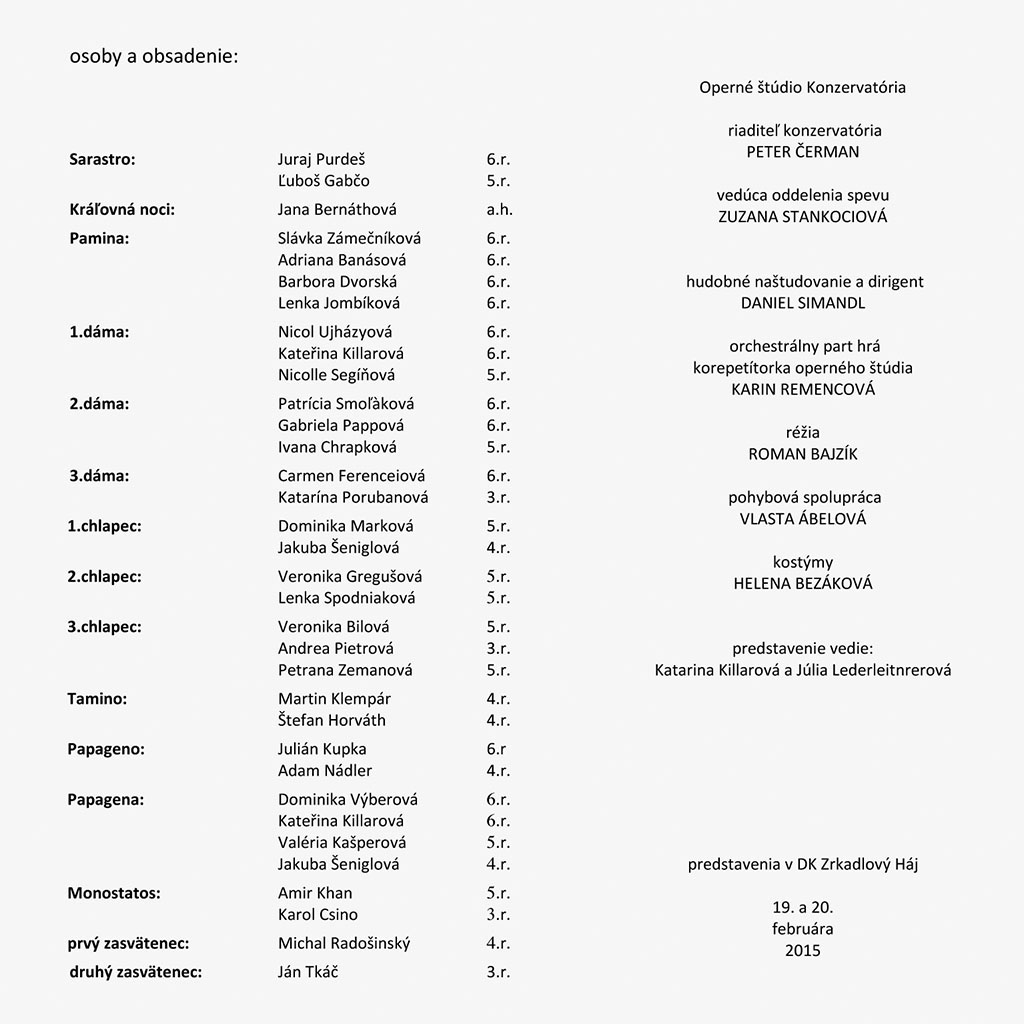 SLOVENSKÁ FILHARMÓNIAKoncertná sieň Slovenskej filharmónie, RedutaKONCERT SYMFONICKÉHO ORCHESTRA, SPEVÁCKEHO ZBORU A SÓLISTOV KONZERVATÓRIA11. marec 2015, 18:00 hod. Program:Georg Friedrich Händel: Korunovačný antem č. 2Franz Liszt: Koncert pre klavír a orchester č. 1 Es durCarl Maria von Weber: Koncert pre klarinet a orchester č. 1 f molEugen Suchoň: Sinfonietta rusticaSólisti:Miloš Biháry, klavír, Martin Adámek, klarinetZbormajsterka Mgr. Iveta Weis ViskupováDirigent Mgr. art. Juraj Jartim, ArtD.SLOVENSKÁ FILHARMÓNIA Moyzesova sieňOPERNÉ ÁRIE V GALÉRII26. marec 2015 o 18,00 hod.  Pri príležitosti 95. výročia založenia Konzervatória zorganizovali pedagógovia speváckeho odboru reprezentatívny vokálny koncert piesní a árií, na ktorom účinkovali svetoznámí slovenskí speváci, absolventi Konzervatória Simona Šaturová – Houda , Dalibor Jenis a Denisa Hamarová a predstavili sa aj súčasní  študenti Konzervatória VIVA MUSICA! AGENCYVIVA KONZERVA!Otvárací koncert festivalu Viva Musica 2015 a Otvárací koncert Hudobného leta mesta BratislavyPriamy prenos Slovenský rozhlas atelevízia Slovenska, STV 2piatok 26. jún 2015, 20:00 hod., Hlavné námestie Bratislavy PROGRAM MODERÁTOR  Robert Roth Juraj Jartim: Fanfára Juraj Jartim – dirigent Wolfgang  Amadeus Mozart: Figarova svadba, predohra Juraj Jartim – dirigent Gioacchino Rossini: Introdukcia, téma a variácie pre klarinet a orchester  Martin Adámek – klarinet (trieda Mgr. art. Peter Drlička)Juraj Jartim – dirigent M. Bruch: Koncert pre husle a orchester g mol (3. časť)Karol Daniš – husleAnton Popovič – dirigent Gabriel Fauré: Elégia, op. 24 Jozef Lupták – violončelo Anton Popovič – dirigent 	Pozdrav (videodokrútka) Edvard Hagerup Grieg: Koncert pre klavír a orchester a mol (1. časť) 	Marian Lapšanský – klavír, Rastislav Štúr – dirigent Niccoló Paganini / Janoška Ensemble – Capriccio č. 24 a’la Janoška Queen: Bohemian Rhapsody  orchestrálna úpravaFragile  Braňo Kostka – dirigent 	Pozdrav (videodokrútka) Georges Bizet: Carmen, predohra Rastislav Štúr – dirigent Georges Bizet: „Votre toast...“ ária toreádora z opery Carmen Daniel Čapkovič – barytón, Filip Tůma – barytón Rastislav Štúr – dirigent Gaetano Donizetti: „Caro elisir...“, duet z opery Nápoj láskyAdriana Kučerová – soprán, Tomáš Juhás, Otokar Klein – tenor Peter Valentovič – dirigent Giuseppe Verdi: „Vanne la tua meta giá vedo...“, Credo, in un Dio crudel Jaga z opery Otello Dalibor Jenis – barytón Martin Leginus – dirigent Giuseppe Verdi: „Sempre libera...“ ária Violetty z opery La Traviata Ľubica Vargicová, Simona Houda-Šaturová, Andrea Vizvári – soprán, Peter Valentovič – dirigentHappy Birthday Martin Leginus – dirigentGiuseppe Verdi: „Libiamo ne‘lieti calici....“ (Brindisi), duet z opery La traviata 9 sólistov Martin Leginus – dirigent PRÍDAVOK: Eugen Suchoň: Aká si mi krásna (orchestrálna úprava) 9 sólistov Martin Leginus – dirigentPozdravy (videodokrútky) : Nela Pocisková, Magdaléna Rovňáková, Kristína Turjanová, Magdaléna Blahušiaková, Eva Jenisová, Petra Bernasovská, Bibiana Ondrejková, Eva Sakálová, Ivana Kuxová, Andrea Karnasová, Zuzana Šebová, Miroslava Partlová, Zuzana Haasová, Kamil Peteraj, Marián Turner, Miroslav Dvorský, Martin Valihora, Jozef Heriban, Peter Michalica, Matúš Jakabčic, Juraj Hrčka, Štefan Kocán, Braňo Deák, Marián Varga, Ernest Šarközy, Silvia Šarközyová, Babjak Martin147 ÚČINKUJÚCICH Z ÚCTY KU ŠKOLE, NA KTOREJ VYŠTUDOVALI, ÚČINKOVALI BEZ NÁROKU NA HONORÁRMEDZINÁRODNÉ  A NÁRODNÉ UMELECKÉ A PEDAGOGICKÉAKTIVITY A PREZENTÁCIE,ktoré organizovalo/spoluorganizovalo Konzervatórium v BratislaveVšetky akcie mimo učebného procesu, organizované školou alebo mimoškolskými organizáciami a inštitúciami, nadväzovali a boli súčasťou výchovno-vzdelávacieho programu konzervatória a svojim praktickým zameraním obohacovali rozvoj zručností, vedomostí a estetického cítenia jednotlivých študentov. Študenti a pedagógovia zvlášť oceňovali spoluprácu s poprednými domácimi i zahraničnými umeleckými osobnosťami a profesionálnymi inštitúciami. Organizátor:Odbor hry na strunových nástrojoch KonzervatóriaMAJSTROVSKÝ KURZ HRY NA HUSLIACHV Moyzesovej sieni sa uskutočnil 15.10.2014 Majstrovský kurz hry na husliach, ktorý viedol lektor ruský husľový virtuóz Ilja Gringolc, aktívne pracoval so študentkami Emmou Tarkayovou (trieda Mgr. art. František Torok) a Annou Matisovou (trieda Mgr. art. Stanislav Mucha).Organizátori:Odbor hry na akordeóne Konzervatória v BratislaveFreundeskreis Internationale Wettbewerbe, Klingenthal, NemeckoPrezídium Confédération Internationale des Accordéonistes pri International Music Council (ďalej len CIA IMC UNESCO) , FínskoMEDZINÁRODNÝ AKORDEÓNOVÝ FESTIVAL MEDZINÁRODNÁ AKORDEÓNOVÁ SÚŤAŽ COUPE JEUNESSE5.10.-9.10.2014 v Dunajskej Strede sa 116 účastníkov zo Slovenska, Českej republiky,  Maďarska, Ruska, Srbska, Spolkovej Republiky Nemecko, Ukrajiny, Rakúska a Talianska zúčastnilo na Medzinárodnom akordeónovom festivale a Medzinárodnej súťaži „Coupe Jeunesse“, prezentovali výsledky umelecko-pedagogickej práce v stredoeurópskom regióne s ťažiskom na pôvodnú sólovú a komornú tvorbu pre akordeón, džez a džezovú improvizáciu. Na Majstrovských kurzoch účastníci analyzovali umelecko-interpretačné, nástrojárske  a špecifické technické problémy akordeónovej hry a v spoločných diskusiách zaujali postoj k metodicko-didaktickým zásadám pri štúdiu hry na hudobnom nástroji z aspektu požiadaviek umeleckej praxe. Organizátor:Odbor hry na strunových nástrojoch KonzervatóriaCOLOURSTRINGProfesor Štefan Gyöpös zorganizoval dňa 21.10.2014 pre študentov a pedagógov Konzervatória a učiteľov ZUŠ v Koncertnej sále Konzervatória kurz „COLOURSTRING“ o zaujímavej novej metodike vyučovania  hry na husliach použitím farebných strún. Kurz viedol Bc. Jan Machander DiS. ,učiteľ ZUŠ, Nový Jičín (Česká republika).Organizátor:Odbor hry na strunových nástrojoch KonzervatóriaPREZENTÁCIA GITAROVEJ ŠKOLY PRE ZAČIATOČNÍKOV22.10.2014 zorganizovala v Koncertnej sále E.Suchoňa prof. Radka Krajčová prezentáciu dvojdielnej učebnice hry na klasickej gitare pre pedagógov a žiakov základných umeleckých škôl „Kytarová první třída“. Autorka - skúsená polská gitaristka a skladateľka Tatiana Stachak poníma  začiatky hry na gitare s veľkou invenciou a mimoriadnym pochopením pre fantazijný a otvorený svet detského myslenia a cítenia. Ponúka široký výber jednoduchých skladbičiek, známych piesní a cvičení, v ktorých vždy rieši konkrétne technické problémy.Organizátor: Konzervatórium v BratislaveMETODICKÉ DNI KONZERVATÓRIA V BRATISLAVEMetodické dni sa konajú trikrát ročne pre záujemcov o štúdium na Konzervazóriu, pre učiteľov a žiakov základných umeleckých škôl, základných škôl a pre ich rodičov. Pedagógovia konzervatória si vypočuli početné umelecké výkony uchádzačov o štúdium, diagnostikovali pozitíva a negatíva a navrhli umelecko-pedagogické postupy pre ich ďalší umelecký rozvoj. METODICKÉ DNI KONZERVATÓRIA V BRATISLAVEMetodické dni sa konajú trikrát ročne pre záujemcov o štúdium na Konzervazóriu, pre učiteľov a žiakov základných umeleckých škôl, základných škôl a pre ich rodičov. Pedagógovia konzervatória si vypočuli početné umelecké výkony uchádzačov o štúdium, diagnostikovali pozitíva a negatíva a navrhli umelecko-pedagogické postupy pre ich ďalší umelecký rozvoj.  Metodické dni sa konali 8. 11. 2014, 24.1. 2015 a 23. 5. 2015. Počet účastníkov: 734Organizátor:Odbor plechových dychových nástrojovINTERPRETAČNÝ SEMINÁR O IMPROVIZÁCIIDňa 25.11.2014   sa v Koncertnej sále Eugena Suchoňa uskutočnil Interpretačný seminár o improvizácii, ktorý viedol Associate Professor Adam Gaines. Adam Gaines (1975) je docentom na Univerzite vo Wisconsine v Green Bay, USA (University of Wisconsin Green Bay), kde vyučuje hru na trúbke, dejiny jazzu, improvizáciu a hudobné technológie, vedie školský jazzový big band a Ansámbel Novej hudby. Je aktívnym interpretom vo sfére klasiky i jazzu. Ako člen amerických orchestrov i ako sólista vystúpil na festivaloch v mnohých amerických štátoch (napr. Kentucky, Indiana, Pensylvánia, New York a i.) a v Európe (Jazz à Vienne vo Francúzsku, North Sea Jazz Festival v Holandsku, Montreux Jazz Festival vo Švajčiarsku). Od roku 2008 aktívne navštevuje Slovensko, kde účinkoval v programe "Jazz v symfonickej hudbe" ako člen jazzového septeta v spolupráci s ŠKO Žilina a Slovenskou Filharmóniou (Egon Krák: Jazzphony), viedol jazzové workshopy na Konzervatóriu v Žiline a v Banskej Bystrici, vystúpil ako hosť Nothing But Swing Tria (Jazz Piešťany, s.r.o).Organizátor:Ministerstvo školstva, vedy, výskumu a športu SRUDEĽOVANIE PAMÄTNÝCH LISTOV SV. GORAZDA ŠTUDENTOM15. 11. 2014 ocenilo v Bratislave Ministerstvo školstva, vedy, výskumu a športu SR mimoriadne úspechy žiakov a študentov na medzinárodných predmetových a športových súťažiach udelením Pamätných listov sv. Gorazda. Spolu s vecnými cenami ich získalo celkovo 33 mladých reprezentantov. Pamätné listy si prevzali z rúk predstaviteľov rezortu. Na slávnostnom podujatí umelecký program zabezpečili študenti Konzervatória.Organizátor:Občianske združenie „PRO ARTE“ pri Základnej umeleckej škole v Nižnej na OraveCELOSLOVENSKÁ SÚŤAŽ „ČAROVNÁ FLAUTA 2014“, 13. ROČNÍK V dňoch 19.-21. novembra 2014 boli členmi odbornej poroty na celoslovenskej súťaži „Čarovná flauta 2014“ pedagógovia odboru hry na drevených dychových nástrojoch Mgr. art. Katarína Ducai a Mgr. art. Peter DrličkaOrganizátor:Hudobno-dramatický odbor KonzervatóriaTHEATRE OF ETERNAL VALUES: SHAKESPEARES WOMENV Modrom štúdiu Konzervatória sa konalo 26. 11. 2014 divadelné predstavenie Shakespeares Women medzinárodného súboru Theatre of Eternal Values, ktorého členkou je aj študentka 4. ročníka Petra Malatincová. Po predstavení sa  študenti Konzervatória zúčastnili umeleckého workshopu. Organizátor:Odbor cirkevnej hudby Konzervatória v BratislavePREHLIADKA MLADÝCH SLOVENSKÝCH ORGANISTOV V dňoch 1.- 4.12.2014 sa uskutočnil na pôde a v réžii Odboru cirkevnej hudby Konzervatória v Bratislave cyklus koncertov 42. ročníka celoslovenského festivalu – Prehliadka mladých slovenských organistov (PMSO) 2014. V rámci Prehliadky organizátori pod vedením Mgr.art. Petra Reiffersa pripravili 8 koncertov študentov organovej hry všetkých slovenských konzervatórií vyučujúcich hru na organe a VŠMU v Bratislave. Ako zahraničný hosť festivalu sa predstavilo Janáčkove Konzervatórium v Ostrave. Program Prehliadky doplnila prednáška významného slovenského organistu Mareka Štrbáka spojená s prezentáciou tvorby pre organ od súčasných slovenských skladateľov. Konzervatórium Bratislava reprezentovali študentky Mária Horváthová (trieda Mgr. art. Peter Reiffers) a Kristína Gabčová (trieda Mgr. art. Marek Cepko, ArtD.)Organizátor:Janáčkova akademie umění, Brno, Česká republikaMAJSTROVSKÝ KURZ HRY NA HUSLIACHMedzinárodných majstrovských kurzov v hre na husliach, ktoré viedol Prof. MgA. František Novotný sa zúčastnili dve študentky hlavného odboru hra na husliach Zuzana Klimantová, 4.r. (trieda Mgr. art. Stanislav Mucha) a Olívia Kriváňová 1.r. (trieda Mgr. art. Stanislav Mucha).Organizátor:Hudobno-dramatický odbor KonzervatóriaSLÁVNOSTNÉ OTVORENIE “MODRÉHO ŠTÚDIA”Hudobno-dramatický odbor Konzervatória, pripravil 2.12. 2014 Slávnostné Otvorenie  “Modrého Štúdia”.  Projekt a rekonštrukciu triedy T 302, ako aj otvárací program pripravili študenti hlavného odboru štúdia herectvo z triedy prof. Jany Mikulášovej-Strniskovej a prof. Antona Korenčiho.Organizátor:Ministerstvo školstva, vedy, výskumu a športu Slovenskej republiky (ďalej MŠVVŠ SR)HODNOTENIE PRÁCE MŠVVŠ SR ZA ROK 2014Na významnom podujatí MŠVVŠ SR konanom dňa 3.12.2014 v kultúrnom programe účinkovalo Dychové kvinteto Konzervatória: Mária Pindešová, flauta, Alžbeta Struňáková, hoboj, Barbora  Sláčiková, klarinet, Nikola Ovčarovičová, fagot, Martin Matiašovič, lesný roh, vystúpenie umelecky pripravil Mgr. art. Peter Kosorín, ArtD.Organizátor:Klavírny odbor KonzervatóriaGUSZTÁV FENYŐ  K L AV Í R N Y    R E C I T Á LDňa 3. 12. 2014  sa us kutočnil v Koncertnej sieni Eugena Suchoňa Klavírny recitál významného škótskeho klaviristu a pedagóga Gustáva Fenyő, ktorý od roku 1980  žije v Škótsku a stal sa jedným z najvýznamnejších škótskych hudobníkov. Preslávil sa interpretáciou kompletného klavírneho diela jednotlivých skladateľov, ako aj 32 Sonát Ludwiga van Beethovena, ktoré koncertne predviedol v Glasgowe a  Edinburghu. V roku 1999, pri príležitosti 150. výročia smrti Fryderyka Chopina zahral jeho kompletné klavírne dielo v Glasgowe, v koncertnej sále, ktorá sa nachádzala oproti budove, kde Chopin koncertoval v roku 1848. Pri príležitosti 100. výročia narodenia Dmitrija Šostakoviča v roku 2006 v jeho podaní v Glasgowe po prvýkrát zaznel jeho kompletný cyklus 24 prelúdií a fúg. Na koncerte v Koncertnej sále Eugena Suchoňa Konzervatória v Bratislabae zazneli Bagatelly op. 126 Ludwiga van Beethovena, a 33 Variácií na Diabelliho tému, op. 120 Ludwiga van Beethovena. Organizátor: Ing. Pavol FREŠO, PREDSEDA BRATISLAVSKÉHO SAMOSPRÁVNEHO KRAJA VÝROČNÉ ODOVZDÁVANIE CENY SAMUELA ZOCHA 16. decembra 2014 o 19,00 v Divadle Aréna na slávnostnom výročnom odovzdávaní Ceny Ctibora Zocha účinkoval Fanfárový súbor konzervatória pod vedením JUDr. Michala Janoša, Dychové kvinteto Konzervatória: Mária Pindešová, flauta, Alžbeta Struňáková, hoboj, Barbora  Sláčiková, klarinet, Nikola Ovčarovičová, fagot, Martin Matiašovič, lesný roh, vystúpenie umelecky pripravil Mgr. art. Peter Kosorín, ArtD.Organizátor:Spevácky odbor KonzervatóriaKONCERT K ROKU ČESKEJ HUDBYPre veľký záujem študentov o interpretovanie diel českých skladateľov sa uskutočnil 9. decembra 2014  koncert pri príležitosti Roku českej hudby v Seminárnej sále Univerzitnej Knižnice Bratislava.Študentov umelecky pripravili pedagógovia speváckeho odboru: Mgr.art. Dagmar Livorová, Mgr.art. Eva Šeniglová, Mgr.art. Martin Malachovský, Mgr.art Alžbeta Bukoveczka, Mgr.art. Mária Repková, MgA Zuzana Stankociová, Mgr.art Magdaléna Blahušiaková a pedagógovia klavírnej spolupráce: Mgr. art. Dana Hajossy, Prof. MgA. Blanka Juhaňáková,ArtD., Mgr. art. Monika Mockovčáková, Mgr. art. Xénia MaskalíkováOrganizátor:Klavírny odbor KonzervatóriaSTANISLAV ZAMBORSKÝ INTERPRETAČNÝ SEMINÁRV Koncertnej sieni Eugena Suchoňa sa uskutočnil 11. 12. 2014 interpretačný seminár v hre na klavíri, ktorý viedol Prof. Stanislav Zamborský. Študenti sa podrobne oboznámili s interpretáciou Klavirnych sonát Josepha Haydna.Organizátori:Odbor cirkevnej hudby KonzervatóriaHudobno-dramatický odbor KonzervatóriaCHARITATÍVNE KONCERTYV dňoch 16. – 20. 12. 2014 sa  uskutočnil charitatívne koncerty v nemocniciach a domovoch dôchodcov Bratislavy, na ktorých účinkovali študenti odboru cirkevnej hudby a hudobno-dramatického odboru pod vedením Mgr.art. Marianny Gazdíkovej.Organizátor:Komorný orchester mesta Bratislavy Cappella Istropolitana VIANOČNÝ KONCERTŠtudenti Simona Groschmidtová z triedy Mgr.art. Alžbety Bukoveczkej a Matej Benda z triedy Mgr.art. Martina Malachovského účinkovali ako sólisti na Vianočnom koncerte Komorného orchestra mesta Bratislavy Cappella Istropolitana. Organizátor: Magistrát hl. mesta SR BratislavyOCEŇOVANIE ŠPORTOVCOV ROKA21. 12.2014 v Zrkadlovej sieni Primaciálneho paláca ocenili športovcov roka 2014.Slávnostný program pripravilo Konzervatórium v Bratislave, účinkovali študenti a pedagógovia školy.Organizátori: Chor Akademie Lübeck (Nemecko)Konzervatórium v BratislaveKONKURZ CHORAKADEMIE LÜBECKDlhoročná spolupráca s Chor Akademie pokračovala v šk. r. 2014/2015 konkurzom, vypísaným pre uchádzačov zo slovenských, maďarských a rakúskych konzervatórií a univerzít, ktorý sa konal v Koncertnej sále Konzervatória v budove na Konventnej ulici 11.-12. 1. 2015. Uspeli traja študenti Konzervatória Alena Kropáčková (trieda Mgr. art. Dagmar Livorovej), Patrik Horňák a  Juraj Kuchar (obidvaja z triedy prof. Alžbety Michalkovej).Organizátor:Spevácky odbor  KonzervatóriaEXKURZIA UČITEĽOV SPEVU NA KONZERVATÓRIU V BRATISLAVEPodujatie pre učiteľov a žiakov ZUŠ sa stretlo s veľkým záujmom, najmä návšteva otvorených hodín a následne koncert študentov 1. a 2. ročníka odboru spev. Počet účastníkov: 56 Organizátor:Hudobné centrum Ministerstva kultúry Slovenskej republikyMAJSTROVSKÝ KURZ V DIRIGOVANÍ V Koncertnej sieni Eugena Suchoňa sa konal 19. februára 2015 majstrovský kurz dirigovania, ktorý viedol šéfdirigent Mládežníckeho symfonického orchestra Európskej únie Maestro Vasily Petrenko.Organizátor:Hudobné centrum Ministerstva kultúry Slovenskej republikyKONKURZ  ÚČASTNÍKOV ZO SLOVENSKEJ REPUBLIKYDO MLÁDEŽNÍCKEHO ORCHESTRA EURÓPSKEJ ÚNIE V Koncertnej sieni Eugena Suchoňa sa konal v piatok 20.2 2015 konkurz slovenských účastníkov do Mládežníckeho orchestra Európskej únie. V konkurze uspel spomedzi všetkých študentov Slovenskej republiky 1 študent, a to Martin Adámek, klarinet z Konzervatória v Bratislave.Organizátori:Dom kultúry RužinovSpevácky odbor  KonzervatóriaOPERETA MOJA LÁSKAŠtudenti operetnej špecializácie pripravili pod vedením prof. Zdenka Macháčka a v spolupráci s prof. Anikó Patkoló a prof. Vlastou Ábelovou program pre Dom kultúry Ružinov pod názvom Opereta moja láska, ktorý prezentovali 11. 3. 2015.Organizátori:Hudobno-dramatický odbor KonzervatóriaHudobné cenrtum Ministerstva kultúry Slovenskej republikyBOŽENA GRÁFOVÁ – PETER HOCHEL: ZAČÍNAME OD ADAMA. DVADSAŤPÄŤ MALÝCH VOKALÍZ. Bratislava: Hudobné centrum, 2013V Koncertnej sále Konzervatória na Konventnej ulici sa uskutočnila 24. 2. 2015 koncertná prezentácia a krst notovej publikácie Božena Gráfová – Peter Hochel: Začíname od Adama. Účinkovali: žiaci hudobnodramatického odboru zo speváckej triedy Mgr. art. Boženy Gráfovej, ArtD. Klavírna spolupráca: Mgr. art. Naďa Rabčevská, Mgr. art. Dušan Šujan. Úvodné slová: Peter Hochel, Božena Gráfová a redaktor publikácie Pavol Šuška.Organizátori:Konzervatórium v PraheKonzervatórium v BratislaveSPOLOČNÝ KONCERT ŠTUDENTOV KLAVÍRNYCH ODBOROV KONZERVATÓRIA V PRAHE A KONZERVATÓRIA V BRATISLAVEV Koncertnej sieni Eugena Suchoňa Konzervatória v Bratislave sa uskutočnil 19. marca 2015 Spoločný koncert študentov hlavného odboru hra na klavíri konzervatórií v Prahe a v Bratislave. Na koncerte hostí privítal klavirista z Bratislavy Martin Hrín, 6. ročník (prof. Mgr. art. Dana Hajóssy), potom sa predstavili hostia z Prahy: Anna Gaálová, 1. roč. (trieda prof. Milan Langer), Lucie Langerová, 6. roč. (trieda prof. Martin Kasík) a Po-Wei Liu, 6. roč. (trieda prof. Michal Rezek).Organizátor: Ing. PAVOL FREŠO, PREDSEDA BRATISLAVSKÉHO SAMOSPRÁVNEHO KRAJA OCENENIA UČITEĽOV PRI PRÍLEŽITOSTI DŇA UČITEĽOV 24. 3. 2015 pri príležitosti Dňa učiteľov ocenil predseda BSK Ing. Pavol Frešo významných učiteľov škôl Bratislavského samosprávneho kraja v Koncertnej sieni Eugena Suchoňa na Konzervatóriu v Bratislave. Program moderovali študenti hudobno-dramatického odboru René Sorád a Klára Mockovčiaková, trieda Mgr. art. Libuša Trutzová.Účinkovali: Fanfárový súbor Konzervatória v Bratislave pod umeleckým vedením JUDr. Michala Janoša, študenti: Júlia Novosedlíková, Julian Kupka, Janka Feriková, Natália Hatalová, pedagógovia klavírnej spolupráce: Mgr. art. Dana Hajóssy, Mgr. art. Dušan Šujan.Umelecky pripravili pedagógovia hlavného doboru štúdia Konzervatória v Bratislave: Peter Čerman, Alžbeta Michalková, Dagmar Bezačinská-Podkamenská, Lenka Paulíková, Michal Janoš.Organizátor: Spevácky odbor KonzervatóriaSTRETNUTIE S DÁNSKYMI  ŠTUDENTAMI V apríli 2015 sa z podnetu profesorky Olgy Frederiksen z dánskej umeleckej školy v Kodani, uskutočnilo stretnutie slovenských a dánskych študentov.Študenti sa vzájomne predstavili na  spoločnom koncerte.Po krátkej, ale zaujímavej besede s pedagógmi a študentami školy  sa uskutočnil majstrovský kurz na  tému „Opera, opereta, pieseň“ pod lektorským vedením profesora Kráľovskej hudobnej akadémie v Kodani Christe Stubbe Teglbjaerg. Organizátor: Spevácky odbor KonzervatóriaMAJSTROVSKÝ KURZ SHIGEKO HATA, SOPRÁNV máji 2015 dostali študenti spevu  príležitosť profesionálneho rastu pod vedením profesorky spevu z parížskeho konzervatória, japonsko-francúzskej sopranistky Shigeko Hata, ktorá poskytla ako lektorka svoje interpretačné skúsenosti študentom na jednodňovom majstrovskom kurze. Organizátori:Konzervatórium v Bratislave  Občianske združenie Flautiada„FLAUTIADA 2015“4.ročník Medzinárodnej súťaže v hre na flaute „FLAUTIADA 2015“ sa uskutočnil v dňoch 01.05.2015 až 03.05.2015 v priestoroch Konzervatória v Bratislave na Tolstého ul. číslo 11. Súťaž bola organizovaná pre žiakov ZUŠ v prvej skupine a žiakov konzervatórií v druhej skupine. Súťaže sa zúčastnilo  67 súťažiacich zo 6 štátov. Koncert víťazov bude 06. 10. 2015 v Primaciálnom paláci.Organizátori:Konzervatórium v PraheKonzervatórium v BratislaveSPOLOČNÉ KONCERTY ŠTUDENTOV HRY NA KLAVÍRIPrvý spoločný koncert sa uskutočnil v Koncertnej sieni Eugena Suchoňa Konzervatória v Bratislave, druhý 19. 5. 2015 v Koncertnej sieni Konzervatória v Prahe. Na koncerte za Konzervatórium v Bratislave účinkovali klavíristi: Miloš Biháry (trieda Mgr. art. Peter Čerman) zahral  z klavírneho cyklu Maurice Ravela “Miroirs” 1. Noctuelles, 2. Oiseaux tristes, 3. Une barque sur l'océan, Júlia Novosedlíková (trieda Mgr. art. Peter Čerman) zahrala Metamorfózy č.4 Eugena Suchoňa a Sonátu (Fantasy) č.2 gis mol op. 19 Alexandra Nikolajeviča Skrjabina a Marek Kači (trieda Mgr. art. Peter Pažický, ArtD.) interpretoval Etudu e mol op. 25 č. 5 Fryderyka Chopina, Etudu Kartina es mol č. 5 op. 39 Sergeja Rachmaninova a  Grandes études de Paganini č.3 La campanella Franza Liszta.Organizátor: Slovenská filharmóniaCLAUDE DEBUSSY: SKRINKA HRAČIEKSymfonický orchester Konzervatória účinkoval 22. a 23. mája 2015 na dvoch koncertoch Hudobnej akadémie a jednom Rodinnom koncerte v Slovenskej filharmónii spolu s bábkohereckým súborom Neline. Dirigent Mgr. art. Juraj Jartim, ArtD.Organizátori:Konzervatórium Plzeň, Česká republikaKompozično-dirigentský a hudobno-teoretický odbor KonzervatóriaMEDZINÁRODNÝ KOMPOZIČNÝ SEMINÁRMedzinárodný kompozičný seminár sa uskutočnil v Plzni 25.mája 2015. Zúčastnili sa žiaci a pedagógovia konzervatórií z Prahy, Plzne a Bratislavy. Každé konzervatórium malo pripravené prezentácie svojich žiakov. Z našich žiakov prezentovali svoje skladby: Kristina Smetanová, 6.ročník, Tomáš Köppl 3. ročník (z triedy MgA. Stanislava Hochela), Martin Krajmer 6. ročník, (z triedy Mgr. art. Ľuboša Bernátha ArtD.) Haimoni Balgavá 6. ročník (z triedy Mgr.art. Petra Martinčeka a  Mgr. art. Ľuboša Bernátha ArtD.) Podujatie malo vysokú úroveň a výbornú atmosféru. Žiaci nielen prezentovali vlastné skladby, ale aj porovnávali a hodnotili diela svojich rovesníkov. Toto podujatie malo nesporne veľký význam pre ich rozvoj a umelecký rast.Organizátor:Odbor hry na drevených dychových nástrojochFLAUTOVÝ SEMINÁRRakúsky profesor Robert Wolf uskutočnil 20.3.2015 v Koncertnej sieni Eugena Suchoňa Flautový seminár pre študentov Konzervatória a Vysokej školy múzických umení.Organizátori:Dom kultúry RužinovHudobno-dramatický odbor KonzervatóriaSLÁVNI BEATLESŠtudenti spevu z triedy prof. Miroslavy Marčekovej pripravili program zo skladieb anglickej rockenrollovej skupiny  Beatles a predniesli ho s veľkým úspechom 20.3. 2015 v Dome kultúry Ružinov.Organizátor:Odbor hry na strunových nástrojoch Konzervatória v BratislavePOCTA VILIAMOVI KOŘÍNKOVI27. 3. 2015 sa v Koncertnej sále Eugena Suchoňa uskutočnila spomienková akcia k 100. výročiu nedožitých narodenín významného pedagóga hry na husliach, ktorý bol aj dlhoročným členom Symfonického orchestra Slovenskej filharmónie. Účinkovali jeho významní absolventi a aj mladí súčasní študenti školy.Organizátor :Hudobno-dramatický odbor Konzervatória v BratislaveROZPRÁVKOVÉ DOPOLUDNIEProfesorka Alena Michalidesová pripravila so žiakmi 5. ročníka Rozprávkové dopoludnie pre deti z Materskej školy na Kuzmányho ulici. Autorské rozprávky napísali a zahrali študenti 5. ročníka ako verejný umelecký výkon z oblasti umeleckej pedagogiky. Rozprávkové dopoludnie sa uskutočnilo 13. apríla 2015 v Modrom štúdiu školy.Organizátori: Odbor drevených dychových nástrojov Konzervatória v BratislaveOdbor drevených dychových nástrojov Konzervatoř Leoša Janáčka Brno, Česká republikaČESKOSLOVENSKÉ MATINÉ ZOBCOVÝCH FLÁUTV utorok 26. 05. 2015 sa na Konzervatóriu v Bratislave uskutočnilo „Československé matiné zobcových fláut“. Účinkovali študenti z triedy Martiny Komínkovej – Janáčkova konzervatoř  Brno a Ireny Dopitovej – Konzervatórium Bratislava.Organizátor:Festival KonvergencieJOHN POTTER: INTERPRETAČNÝ SEMINÁR CONDUCTUS16. marec 2015 –  interpretačný seminár významného anglického speváka Johna Pottera , bývalého člena Hilliard Ensemble a špecialistu na interpretáciu stredovekej hudby s názvom Conductus sa uskutočnil  v spolupráci s festivalom Konvergencie v Koncertnej sále Eugena Suchoňa Konzervatória v Bratislave.Organizátor:Janáčkova konzervatoř a Gymnázium v OstravěKonzervatórium Bratislava – odbor cirkevnej hudbyCesta po varhanních skvostech MoravySpoločné koncerty študentov organovej hry Janáčkovej konzervatoře a Gymnázia v Ostravě a Konzervatória v Bratislave na veľkých koncertných organoch významných moravských kostolov – Baziliky Nanebovzatia P.Marie a sv. Cyrila a Metoděje na Velehrade (organ fy. Rieger-Kloss Krnov) a v jezuitskom kostole Nanebovzatia P.Márie v Brne (nový organ švajčiarskej fy.Mathis) sa konali  vo Velehrade 16.5. 2015 a  17.5.2015 v Brne. O vysokej úrovni a úspechu koncertov so záujmom referovali moravské periodiká a rádiá.Organizátor:Základná umelecká škola Daliborovo námestie, Bratislava-PetržalkaOdbor cirkevnej hudby Konzervatória BratislavaVysoká škola múzických umení Bratislava4. SOIRÉE BRATISLAVSKÝCH ORGANISTOVŠtvrté soirée bratislavských organistov pod záštitou prof. Dr. Ferdinanda Klindu sa konalo  ako koncertné stretnutie študentov organovej hry mesta Bratislavy 27. 5. 2015. Účinkovali žiaci ZUŠ, študenti bratislavských konzervatórií a VŠMU. Konzervatórium  Bratislava reprezentovali študenti Michal Malčovský a Marek Tarkoš (trieda Mgr. art. Peter Reiffers).Organizátor:Art Music OrchestraKONCERTY ART MUSIC ORCHESTRAV dňoch 28. 05., 30. 05. a 02. 06. 2015 sa uskutočnili koncerty Art Music Orchestra pod vedením Mgr. art. Mareka Bielika a Speváckeho zboru Lúčnica so sólistami  Janou Hubinskou a Zdeňkom Sychrom v koncertnom štúdiu Slovenského rozhlasu v Bratislave, v Divadle Jána Palárika v Trnave a v Dome umenia Piešťany, aj za účasti študentov nášho KonzervatóriaOrganizátori:Festival Konvergencie Konzervatórium v BratislaveINTERPRETAČNÝ SEMINAR SÚBORU SOLAMENTE NATURALIŠtudenti a pedagógovia odboru cirkevná hudba sa v rámci festivalu Konvergencie zúčastnili  1. júna 2015 na seminári súboru Solamente naturali s názvom Melodiarium Anny Szirmay Keczer. Seminár sa konal v Koncertnej sieni Eugena Suchoňa Konzervatória v Bratislave Organizátor:Victoria accordions CastelfidardoMEDZINÁRODNÉ SYMPÓZIUM AKORDEÓNISTOVMedzinárodné sympózium akordeónistov Castelfidardo, Taliansko, 29. 6. – 7. 7. 2015  znamenalo ďalšie rozšírenie profesionálnych kontaktov s partnerskými školami a inštitúciami v Taliansku, Ukrajine, Rakúsku a Spolkovej Republike Nemecko. Prispelo k vytvoreniu osobných kontaktov so súčasnými interpretmi, umelcami z príbuzných odborov a pedagógmi umenia (Akadémia Santa Cecilia, Rím) s cieľom výmeny skúseností, vedomostí a praktických, metodicko-didaktických postojov pri výučbe umeleckých predmetov a interpretácii súčasnej umeleckej tvorby. Účasť: 26 frekventantov z uvedených krajín.  Našu školu reprezentovali žiaci akordeónového odboru Andrej Hraško,  Zsanett Szatzker.Organizátor CCCentrum, Kultúrne zariadenia PetržalkyMOMENTUM MUSICUMV mesačných termínoch september 2014 – jún 2015 v programoch cyklu komorných koncertov Momentum musicum CCCentra kultúrnych zariadení Petržalky vystúpili študenti všetkých hudobných odborov Konzervatória na samostatných alebo kombinovaných desiatich  koncertoch, na ktorých predstavili poslucháčom inštrumentálne a vokálne skladby klasickej a muzikálovej tvorby a predniesli tiež ukážky poézie a prózy.Organizátori:Slovenská jazzová spoločnosťKonzervatórium v BratislaveLETNÁ JAZZOVÁ DIELŇA sa uskutočnila v Koncertnej sále Eugena Suchoňa a v triedach Konzervatória v dňoch 5. – 9. júla 2015. Viedli ju významní predstavitelia slovenského, českého a rakúskeho džezu. Počas podujatia Slovenská jazzová spoločnosť vyhlásila súťažnú prehliadku "Nové tváre slovenského jazzu 2015". Odborná porota pod vedením Matúša Jakabčica na základe zaslaných prihlášok s nahrávkami vybrala skupiny, ktoré postúpia do finále a zúčastnia sa súťažnej prehliadky. Finále súťaže sa uskutoční 28.11.2015 v Bratislave.Organizátori:Medzinárodné majstrovské kurzy Schola ArvensisMEDZINÁRODNÉ MAJSTROVSKÉ INTERPRETAČNÉ KURZY SCHOLA ARVENZIS 2015Medzinárodné majstrovské interpretačné kurzy Schola arvenzis sa konali 6.-14. júla 2015 v Dolnom Kubíne. Lektori kurzov boli aj pedagógovia Konzervatória: doc. Jozef Kopelman, husle, Mgr. art. Dagmar Bezačinská-Podkamenská, ArtD., spev, klavírna spolupráca Mgr. art. Iveta Sabová, ArtD. Študenti Konzervatória, ktorí sa aktívne zúčastnili na medzinárodných majstrovských kurzoch: Aneta Horňáková, klavír (trieda Mgr. art. Iveta Sabová, ArtD.) Samuel Michalec, klavír (Mgr. art. Iveta Sabová, ArtD.), Alžbeta Miklášová, klavír (Mgr. art. Iveta Sabová, ArtD.), Veronika Čambalová, spev, (trieda Mgr. art. Dagmar Bezačinská-Podkamenská, ArtD.), Valéria Kašperová, spev (trieda Mgr. art. Dagmar Bezačinská-Podkamenská, ArtD.).Organizátor:Haydnova spoločnosť Eisenstadt, RakúskoSpoluorganizátor:Konzervatórium v BratislaveJUGENDSYMPHONY ORCHESTER EISENSTADTProjekt mládežníckeho symfonického orchestra študentov krajín Rumunsko, Maďarsko, Slovensko, Rakúsko, ktorý zorganizovala Haydnova spoločnosť v Eisenstadte v dňoch 27. 7. – 2. 8. 2015, sa konal ako uvádzajúci po prvýkrát. Za Konzervatórium v Bratislave sa projektu zúčastnil prof. Mgr. art. František Török a študenti: Anabela Patkoló, husle 2. roč. (trieda Mgr. art. Stanislav Mucha), Petra Pálková, husle 4.roč. (trieda Mgr. art. František Török), Zuzana Klimantová, husle 4. roč. (trieda Mgr. art. Stanislav Mucha), Viktória Strelcová, husle 2. roč. (trieda Mgr. art. František Török), Jakub Chlepko, viola, absolvent Konzervatória, Erik Hasala, kontrabas 4. roč. ( trieda Mgr. art. Zoltán Janikovič, PhD.). Organizátor:Hudobné centrum Ministerstva kultúry Slovenskej republikyEURÓPSKY SYMFONICKÝ MLÁDEŽNÍCKY ORCHESTERV dňoch 9. - 26. augusta 2015 boli po úspešnom európskom konkurze členmi Európskeho mládežníckeho symfonického orchestra, ktorý umelecky vedie a diriguje Igor Coretti (Slovinsko), študentky Konzervatória v Bratislave: Emma Tarkayová, 4. roč. husle (trieda Mgr. art. František Török), Petra Pálková, 4. roč. (trieda Mgr. art. František Török), Zuzana Klimantová, 4. roč. (trieda Mgr. art. Stanislav Mucha), Katarína Vanáková, 2. roč. (trieda Mgr. art. Pavol Mucha).Organizátori: European Piano Teachers Association (EPTA)STRETNUTIE UČITEĽOV HRY NA KLAVÍRITrojdňové stretnutie národnej sekcie EPTA sa konalo v Koncertnej sieni Eugena Suchoňa na Konzervatóriu, na ktorom zazneli prednášky významných pedagógov, koncerty mladých klaviristov a uskutočnili sa semináre na aktuálne pedagogické témy. Organizátor:Štátna opera Banská BystricaOPERÁLIA 2015Študentka Konzervatória Judita Andelová s úspechom účinkovala na „ Koncerte mladých nádejí“ 13 augusta 2015.VEREJNÉ UMELECKÉ PRODUKCIE JEDNOTLIVÝCH ODBOROV ŠKOLYOdbor cirkevnej hudby Mgr. art. Peter Reiffers -Zeleneč, organový recitál Mária Horváthová, 23.11.2014Prehliadka mladých slovenských organistov, 1.12.2014Organová sieň Konzervatória Bratislava, Mária Horváthová, 1.12.2014Organový koncert študentky Márie Horváthovej pri príležitosti posviacky nového organu v kostole Kráľovnej rodiny na Teplickej ulici v Bratislave, 19.4.2015Katedrála sv. Martina, záverečný organový koncert triedy Mgr.art. P.Reiffersa (účinkovali – Stanislav Tichý, Samuel Hvozdík, Mária Horváthová, Marek Tarkoš, Jozef Noga, Michal Malčovský), 23.6.2015Blatné – kňazské primície – organový koncert Marek Tarkoš, 27.6.2015Doc. Gloria Braunsteiner, PhD. Gregoriánske schóly pod vedením Doc. Glorie Braunsteiner, PhD. účinkovali pri nasledovných sláveniach liturgie a samostatných koncertoch:12. okt. 2014 Dóm sv. Martina:  Proprium 28. nedele cez rok, Missa Lux et origo28. okt. 2014 - koncert v rámci medzinárodného Gregoriánskeho festivalu v kostole Najsvätejšieho Spasiteľa4.dec. 2014 - kostol Trinitárov: proprium a ordinarium v rámci mariánskej novény pre zasvätenie mesta14. dec. 2014 - farský kostol Naháč - adventný koncert21. dec. 2014 - Hainburg: proprium 4. adventnej nedele1. febr. 2015 - bazilika v Marianke: proprium a ordinarium22. febr. 2015 - kostol sv. Alžbety Bratislava 9.00 - proprium22. febr. 2015 - dóm sv. Martina, 17. 00 – proprium26. apr. 2015 - dóm sv. Martina: veľkonočný koncert 2. máj 2015 - kostol sv. Alžbety - proprium spolu s miešaným zborom z Japonska3. máj 2015 - Veľký evanjelický kostol Bratislava13-17. máj 2015 - koncert a aktívna denná účasť na liturgii: medzinárodný gregoriánsky festival Watou (Belgicko)Aktivity speváckeho zboru odboru cirkevná hudba:február 2015 – hudobné účinkovanie pri sv. omši na Popolcovú stredu vo Františkánskom kostole Zvestovania Pána v Bratislave (liturgicko – hudobná služba)marec 2015 – hudobné účinkovanie pri sv. omši v štúdiu TV LUX v priamom prenose v rámci cyklu Duchovných cvičení apríl 2015 – účinkovanie pri absloventskom výstupe študenta Ing. Stanislava Tichéhomáj 2015 - hudobné účinkovanie pri zádušnej svätej omši na pohrebe emeritného biskupa Dominika Tótha v Katedrále sv. Jána Krstiteľa v Trnavejún 2015 – hudobné účinkovanie pri slávnostnej biskupskej svätej omši vo farskom kostole v Banskej Bystrici pri príležitosti vysluhovania sviatosti kňazstvaOkrem menovaných spoločných aktivít študenti aj jednotlivo pôsobia v chrámoch v rôznych mestách Slovenska ako organisti, kantori a zbormajstri (Bratislava, Trnava, Holíč, Prievidza, Kremnica, Poprad). Okrem nedeľných sv. omší študenti zvlášť starostlivo pripravili vo svojich pôsobiskách Pašie na Kvetnú nedeľu a Veľký piatok ako aj celú hudobnú stránku slávení Veľkonočného obdobia či Vianoc. Odbor hry na drevených dychových nástrojochKoncerty sa konali v Koncertnej sieni Eugena Suchoňa Koncerty tried pedagógov školy:  Mgr.  Marta Braunsteinerová   08.12.2014, 29. 04 2015, 30. 04. 2015Mgr. art. Peter Drlička 21.01.2014, 21.04.2015, 30. 04. 2015Mgr. art. Jozef Eliáš 20.04.2015  Mgr. art. Saša Jaško 14.01.2015, 29.04. 2015Irena Dopitová 12. 06. 2015Odbor hry na plechových dychových a bicích nástrojoch19. 11. 2014Fanfáry na Slávnostnom koncerte k 95. Výročiu založenia Konzervatória na Novej scéne 27. 11. 2014Študent Krajčí sa zúčastnil konkurzu na sólový výkon s orchestrom Konzervatória16. 12. 2014Fanfáry študentov v Divadle Aréna pri príležitosti oceňovania pedagógov mesta Bratislavy19. 12. 2014Fanfáry pri príležitosti oceňovania športovcov mesta Bratislavy24. 03. 2015Slávnosť Dňa učiteľov – vystúpenie fanfárového kvinteta15. 04. 2015Koncert bicích nástrojov na Základnej umeleckej škole Jána Albrechta, účinkovali študenti N. Banyáka, J. Horňáka, K. Janočka a P. Gazdu. Klavírna spolupráca Mgr. art. Jana Martinčeková, umelecky pripravil prof. Marián Zajaček16. 04. 2015 a 17. 04. 2015 – „Schneiderova Trnava“ – súťaž v hre na sláčikových  nástrojoch  za spolupráce so študentami nášho odboru 26. 06. 2015Účasť šudentov Odboru plechových dychových a bicích nástrojov na koncerte v rámci Hudobného leta Mesta Bratislavy na Hlavnom námestí v Bratislave Odbor hry na klavíriÚčinkovanie študentov klavírneho odboru na spoločných koncertoch študentov Konzervatória v Bratislave a v Prahe. Na spoločných koncertoch účinkovali študenti Konzervtória: Martin Hrín, (trieda Mgr. art. Dana Hajossy), Miloš Bihári, (trieda Mgr.art. Peter Čerman) Júlia Novosedlíková (trieda Mgr.art. Peter Čerman) a Marek Kači (trieda Mgr. art. Peter Pažický, ArtD.) Mgr. art. Katarína Dibáková  - účinkovanie žiačok Martiny Kaličiakovej a Radky Kováčovej na koncertoch v CCCentre Kultúrnych zariadení Petržalky v Bratislave.Kompozično-dirigentský a hudobno-teoretický odbor27.11.2014 Koncert z tvorby pedagógov odboru venovaný 95. výročiu založenia školy, Koncertná sieň Eugena Suchoňadecember 2014Triedny koncert Mgr. art. Ľuboša Bernátha ArtD., Koncertná sieň Eugena Suchoňa 18.5. 2015 Koncert z tvorby študentov skladby, Koncertná sieň Eugena Suchoňa Odbor hry na strunových nástrojoch19.9.2014Koncertné vystúpenie Emmy Tarkayovej (trieda Mgr. art. František Torok)  na oslavách 50.výročia založenia Filozofickej fakulty Univerzity Komenského20.10.1014Koncert Anabely Patkoló (trieda Mgr. art. Stanislav Mucha) v Zichyho paláci24.11.2014Koncert strunového odboru v Koncertnej sieni Eugena Suchoňa Konzervatória v Bratislave14.12.2014Recitál Evy Rabčevskej v Koncertnej sieni Mirbachovho paláca v Bratislave (trieda doc. Jozef Kopelman)17.12.2014Koncert strunového odboru v Koncertnej sieni Eugena Suchoňa Konzervatória v Bratislave19.12.2014Koncertné vystúpenie Anabely Patkoló (trieda Mgr. art. Stanislav Mucha) v Zrkadlovej sieni Primaciálneho paláca – oceňovanie najlepších Športovcov11.3.2015Prezentácia študentov strunového odboru ako členov Symfonického orchestra Konzervatória  na koncerte v Slovenskej filharmónii k 95.výročiu školy22.3.2015Koncert v CCCentre kultúrnych zariadení Petržalky v Bratislave  „Husľové nádeje“Anabela Patkoló, Júlia Sojka  (trieda Mgr.art. Stanislav Mucha)Petra Pálková, EmmaTarkayová (trieda Mgr.art. František Torok)25.3.2015Koncert účastníkov súťaže Študentov konzervatórií Slovenskej republiky v odbore hra na husliach v Koncertnej sieni Eugena Suchoňa Konzervatória v Bratislave.Účinkovali študenti:Anabela Patkoló, Michalík, Abafy, Klimantová, Júlia Sojka (trieda Mgr. art. Stanislav Mucha)Strelcová,Emma Tarkayová, Petra Pálková (trieda Mgr. art. František Torok)Remigius Klačanský (trieda Doc. Jozef Kopelman),Šrámeková (trieda Mgr. art. Čierna Art.D)27.3.2015Slávnostný koncert k 100-mu výročiu narodenia husľového pedagóga Viliama Kořínka                  (účinkovali študenti: Patkoló, Tarkayová, Godovičová, Brunclíková, Sojka, Bihari,                   Pálková, Šarkoziová, profesori: Suchanová, Tarkay, Patkoló...)2.4.2015 Koncert absolútnych víťazov súťaže slovenských konzervatórií na stredoeurópskom festivale v Žiline, vystúpil študent hry na kontrabase Erik Hasala 4. ročník, (trieda Mgr. Art. Zoltán Janikovič, PhD.)9.4.2015Vystúpenie sláčikového kvarteta (Pálková, Klimantová, Krajcer, Vanáková)                  V Zrkadlovej sieni Primaciálneho paláca ku dňu autistov20.5.2015„Gitarový koncert“ z tried pedagógov hry na gitare, Koncertná sieň Eugena Suchoňa.22. a 23.5.2015Śtudenti strunového odboru vystúpili ako členovia Symfonického prchestra Konzervatória v Slovenskej filharmónii (projekt “Debussy“)26.6.2015 „Viva Konzerva“- vynikajúci koncert na otvorenie festivalu Viva Musica 2015                     na Hlavnom námestí v Bratislave,                     ktorý v priamom televíznom prenose dokázal výnimočnosť                     najstaršej umeleckej školy na Slovensku prostredníctvom                      jej bývalých absolventov i súčasných študentov...Odbor hry na plechových dychových a bicích nástrojoch19. 11. 2014Účinkovanie na  oslavách 95. výročia založenia Konzervatória na Novej scéne27. 11. 2014Študent Krajčí sa zúčastnil konkurzu na sólový výkon s orchestrom Konzervatória16. 12. 2014Fanfáry študentov v Divadle Aréna pri príležitosti slávnosti BSK19. 12. 2014Fanfáry pri príležitosti oceňovania športovcov mesta Bratislavy24. 03. 2015Slávnosť Dňa učiteľov – vystúpenie fanfárového kvinteta16. 04. 2015 a 17. 04. 2015„Schneiderova Trnava“ – súťaž v hre na sláčikových  nástrojoch  za spolupráce so študentami nášho odboru 26. 06. 2015Účasť študentov Odboru plechových  dychových a bicích nástrojov na koncerte v rámci Hudobného leta na Hlavnom  námestí v Bratislave Hudobno-dramatický odborNatália Hatalová (trieda Mgr. Art. Lenka Paulíková):   Jarné a jesenné turné vokálnej skupiny La Gioia – hudobný hosť Natália Hatalová   Účinkovanie na koncertoch (Chill out na Dunaji, Koncert v rámci kultúrneho leta Na hradbách, Koncert v rámci otvorenia výstavy Marylin Monroe atd....)Koncert v rámci podujatia Kultúrne leto na hradbách - Mestské hradby, 3. 7. 2015Chillout na Dunaji - 19. 8. 2015 - Eurovea Galleria Shopping CenterBL – Gospel:členky súboru BL – Gospel: Klára Mockovčiaková, Zuzana Hepnerová účinkovali na koncertoch v Hainburgu a na Hlavnom námestí v BratislaveÚčinkovanie v televíznych seriáloch: Alexandra Urbanová, Monika Stankovičová - PanelákOndrej Bortlík - KukučkaDabing  pre TV Markíza:Alexandra Urbanová, Klaudia Říhová, Ferenc Polák, Ondrej Bortlík, Brian Brestovanský: seriály: Tehotné v šestnástich, Mamy tínedžerky, Láska a trest, More lásky, Druhá šanca filmy: Middletonská romanca, Vôňa vanilky, Kráska a zviera Triedne koncerty:MgA. Ján Hyža, PhD. – 31. 3. 2015 Arteatroprof. Miroslava Marčeková - 19.5. 2015 ArteatroMgr. art. Lenka Paulíková – 28. 5. 2015, Koncertná sieň KonzervatóriaMgr. art. Božena Gráfová, ArtD. – 19. 6. 2015,  Koncertná sieň KonzervatóriaPRAVIDELNÉ ÚČINKOVANIE ŠTUDENTOV A PEDAGÓGOV KONZERVATÓRIAV PROFESIONÁLNYCH DIVADLÁCHSLOVENSKÉ NÁRODNÉ DIVADLO BRATISLAVAĽUBOMÍR FELDEK AKO SA LOMIDREVO STAL KRÁĽOMMatúš Mihálik, poslucháč Konzervatória, Martin Macko, poslucháč Konzervatória, Filip Šebesta, poslucháč Konzervatória, Ferenc Polák, poslucháč Konzervatória,  Ondrej Bortlík, poslucháč Konzervatória, Brian Brestovanský, poslucháč Konzervatória.PAVOL DOBŠINSKÝ, ANTON KORENČI, JURAJ BIELIKMECHÚRIK-KOŠČÚRIKHudobná rozprávka pre najmenšíchRéžia: Juraj Bielik, Anton KorenčiAnton Korenči  je pedagógom KonzervatóriaOPERNÉ ŠTÚDIO PRI  SLOVENSKOM NÁRODNOM DIVADLE V BRATISLAVE poskytlo príležitosť mladým  spevákom získať prvé skúsenosti na „doskách opery“. Študenti sa zúčastnili  konkurzu. Naštudovali heroicko – komickú  drámu v dvoch dejstvách v spracovaní Hansa Wernera Henzeho v talianskom jazyku „Král Teodor v Benátkach“ - Giovanni Paisiella.V predstaveniach v júni 2015 mali svoj  debut v opere Štefan Horváth a Matej Benda z triedy Mgr. art. Martina Malachovského, Juraj Kuchar z triedy Mgr. art. Alžbety Michálkovej, Jakub Gubka z triedy Mgr. art. Dagmar Podkamenskej-Bezačinskej, Dominika Výberová z triedy Mgr. art. Dagmar Livorovej, Marek Tokoš z triedy Mgr. art. Magdalény Blahušiakovej.DIVADLO NOVÁ SCÉNAÔSMY SVETADIELAutori: Peter Pavlac, Ján Ďurovčík, Boris Filan  Hudba: skupina ElánÚčinkujú študenti: David Hartl, Vladislav Plevčík, Jozef Antálek, pedagóg: Ivana Kučerová, absolventi: Tomáš Majláth, Patrik Vyskočil, Dominika Richterová, Nela Pocisková, Miroslava Partlová, Martin Hudec, Michal Hallon, Jakub RužičkaRÓMEO A JÚLIASvetoznámy muzikál Gérarda Presgurvica. Nádherná hudba a silné emócie v jednom z najlepších spracovaní príbehu Rómea a Júlie v histórii muzikálu. Réžia Ján Ďurovčík Premiéry 22., 23. a 24. marca 2013 v Divadle Nová scénaÚčinkujú pedagógovia, študenti a absolventi Konzervatória v Bratislave:Rómeo: Šimek Milan, Vyskočil PatrikJúlia: Dang Van Romana, Drínová Miroslava, Pocisková NelaMercutio: Pišta Lukáš, Púčik VáclavTybalt: Slezák Ján, Hudec MartinBenvolio: Mikulášek Martin, Kaprálik MartinMatka Monteková: Jagerčíková LuciaMatka Capuletová: Partlová Miroslava Knieža: Halák Róbert Dojka: Marčeková MiroslavaVavrinec: Müller RomanParis: Hartl Dávid, Plevčík VladislavCompany: Plevčík Vladislav, Hartl David, Pišta Lukáš, Blaško Michal, Hallon MichalTanečníci: Tanečníci Slovenského Divadla Tanca: Katarína Hajsterová, Jozef AntálekMUZIKÁL HAIRSPRAYRéžia: Štefan Kožka, pedagóg konzervatóriaHudobné naštudovanie: Ľubomír DolnýKostýmy a scéna: Miloš PietorChoreografia: Ladislav Cmorej, Simona MachovičováKostýmy: Veronika GaplovskáPremiéry: 16.  a 17. mája 2014 v Divadle Nová scénaÚčinkujú pedagógovia, študenti a absolventi Konzervatória v Bratislave: Monika Drgáňová, Renáta Gráfová, Patrik Vyskočil, Martina Dolná, Miroslava Drínová, Diana Schniererová, Viktória Valúchová, Diana Velčická, Dávid Hartl, Vladislav Plevčík, Dárius Kočí, Lukáš Pišta, Natália Baloghová, Romana Dang Van, Simona Groschmidtová, Barbora Hlinková, Simona Kačmarová, Milan Šimek, Bronislava Kováčiková, Adam Bako, Katarína Macková, Michal Candrák, Nikoleta Buchtová, Lenka Machciníková, Romana OrlickáĽUBOMÍR FELDEK: PRINC A VEČERNICAÚčinkujú študenti, absolventi a pedagógovia Konzervatória: Juraj Ďurdiak, Lucia Vráblicová, Patrik Vyskočil, Dárius Kočí, Miroslava Drínová, Dávid Hartl, Vladislav Plevčík, Pavol Plevčík, Miroslava Marčeková, Tomáš Majláth, Peter Makranský AKO ZBALIŤ BABU Účinkujú študenti a absolventi Konzervatória: Patrik Vyskočil, Dávid Hartl, Romana Dang Van, Lukáš Pišta, Mirka DrínováEQUUS Účinkujú študenti, absolventi a pedagógovia Konzervatória: Juraj Ďurdiak, Dávid Hartl, Pavol Plevčík, Romana Dang Van, Robert HalákJOHN GODBERG: VYHADZOVAČIÚčinkujú študenti a absolventi Konzervatória: Dávid Hartl,  Lukáš Pišta, Tomáš Majláth, Vladislav PlevčíkPRINC BAJAJAÚčinkujú študenti a absolventi Konzervatória: Dárius Kočí, Mirka Drínová, LuciaVráblicová, Dávid Hartl, Vladislav Plevčík, Lukáš Pišta, OBCHOD NA KORZEÚčinkujú študenti, absolventi a pedagógovia Konzervatória: Ondrej Kovaľ, Pavol  Plevčík, Lucia Vráblicová, Lukáš  Pišta, Dávid Hartl, Darius  Kočí, Patrik Vyskočil, Miroslava Marčeková, Miroslava Drínová, Karin  Olasová, Robert Halák, Tomáš  Majláth, Vladislav Plevčík, Peter  Makranský, Robert Halák, Martin  Macko, Diana Schniererová, Viktória Valúchová, Zuzana MészarošováSLUHA DVOCH ŠÉFOVÚčinkujú študenti, absolventi a pedagógovia Konzervatória:Lucia Vráblicová, Miroslava Drínová, Karin Olasová, Pavol Plevčík, Vladislav Plevčík, Lukáš Pišta, Peter Makranský, Tomáš  Majláth, Darius KočíŠTVORLÍSTOK PRE TALENTYSlávnostný benefičný galaprogram obcčanskeho združenia LECA v spolupráci s Divadlom Nová scéna, 28. január 2015S mimoriadne talentovanými deťmi a mládežníkmi účinkovali študenti, absolventi a pedagógovia Konzervatória: Ida Rapaičová, Ľubo Gregor, Jana Valocká,  Karin Olasová, Karol Čálik,  Otokar Klein, Ivan KING Veres, tanečná skupina CreDance pod vedením choreografa a tanečníka Lacka Cmoreja, Patrik Vyskočil, Romana Dang Van, Simona Sajmon Groschmidtova, Brigita Szelidova Čikoš, Miroslava Marčeková, Eva Golovková, Komorná opera Bratislava pod vedením dirigenta Lukáš Kunst Lederer a další. Galaprogram odvysielala TV KARPATY v nedeľu 27.septembra 2015 o 20,00 hod.DIVADLO MALÁ SCÉNA STUAUGUST STRINDBERG: OTEC 
Dramaturgia a výber hudby:   Anton Korenči, pedagóg Konzervatória
Úprava, réžia a scéna:             Štefan Korenči, pedagóg Konzervatória

Účinkujú: Jana Strnisková, pedagóg Konzervatória , Monika Stankovičová,  študentka KonzervatóriaJEAN GENET: BALKÓN  Úprava, réžia, scéna: Anton Korenči, pedagóg konzervatóriaÚčinkujú študenti, absolventi a pedagógovia Konzervatória:  Juraj Hrčka, Erik Peťovský, Lukáš Dóza, Monika Stankovičová, Sylvia Mannová, Zuzana Šuvadová, Bronislava Kováčiková/ Alexandra Urbanová, Matúš Mihálik, Ondrej Bortlík/Filip Šebesta,  Ferenc Polák MICHAIL JURIEVIČ LERMONTOV: MAŠKARÁDAÚprava, réžia, scéna: Anton Korenči, pedagóg KonzervatóriaÚčinkujú študenti, absolventi a pedagógovia Konzervatória:  Monika Stankovičová, Danica Matušová, Erik Peťovský, Kristína Grolichová, Bronislava Kováčiková, Petra Malatincová, Sylvia Mannová, Klára Mockovčiaková, Zuzana Šuvadová, Alexandra Urbanová, Ondrej Bortlík, Brian Brestovanský, Matúš MihálikPRÍBEHY V ZRKADLETri jednoaktovky známych európskych autorov:A.Strindberg: SLEČNA JÚLIAJ.Genet: SLÚŽKYG.Carbunariu: STOP THE TEMPORéžia: Štefan Korenči, pedagóg KonzervatóriaInscenácia 5.ročníka študentov Konzervatória v BratislaveDIVADLO ARTEATROPIERRE CARLET DE CHAMBLAIN DE MARIVAUX:  HRA LÁSKY A NÁHODYRéžia: Tomáš Roháč, pedagóg KonzervatóriaDramaturgia: Alexandra Sarvašová, pedagogička KonzervatóriaÚčinkujú študenti hudobno-dramatického odboru 2. - 6. ročníkaNIKOLAJ VASILIEVIČ GOGOĽ:  ŽENBARéžia: Tomáš Roháč, pedagóg KonzervatóriaDramaturgia: Alexandra Sarvašová, pedagogička KonzervatóriaÚčinkujú študenti hudobno-dramatického odboru 2. - 6. ročníkaCARLO GOLDONI: ČERTICERéžia: Tomáš Roháč, pedagóg KonzervatóriaDramaturgia: Alexandra Sarvašová, pedagogička KonzervatóriaÚčinkujú študenti hudobno-dramatického odboru 2. - 6. ročníkaANDRÉ GULEMA: JA?!Réžia: Tomáš Roháč, pedagóg KonzervatóriaDramaturgia: Alexandra Sarvašová, pedagogička KonzervatóriaÚčinkuje: Dominika Richterová, Mgr. art. Peter TarkayALEXANDER NIKOLAJEVIČ  OSTROVSKIJ: TALENTY A CTITELIARéžia: Tomáš Roháč, pedagóg KonzervatóriaDramaturgia a úprava textu: Saša SarvašováHrajú: študenti hudobnodramatického odboru Konzervatória v BratislaveMUŽ JE MUŽ/HOTOVO, KONIEC!Absolventská inscenácia študenta 6. ročníka HD odboru Konzervatória v Bratislave.Dramaturgická a režijná spolupráca: Saša SarvašováÚčinkuje: Karol RédliČIERNY NA PRÍRODNO Dramaturgická a režijná spolupráca: Saša Sarvašová, pedagóg KonzervatóriaAbsolventské predstavenie: účinkujú študenti Konzervatória: Michaela Mäsiarová, Simon Kopunec PRAVIDELNÉ KONCERTY A POETICKÉ VEČERYtried pedagógov spevu  Konzervatória v Bratislave a tried pedagógov umeleckého prednesuDIVADLO HEINEKEN TOWER STAGEJESUS CHRISTE SUPERSTARÚčinkujú študenti, absolventi a pedagógovia Konzervatória: Ján Slezák, Nela Pocisková, Patrik Vyskočil, Martin Hudec, Jozef Antálek, Barbora Hlinková, Lenka Machciníková, Martina DolnáNA SKLE MAĽOVANÉRéžia, choreografia, dramaturgia Ján ĎurovčíkÚčinkujú študenti, absolventi a pedagógovia Konzervatória: Ján Slezák, Nela Pocisková, Patrik Vyskočil, Martin Hudec, Jozef Antálek, Barbora Hlinková, Lenka Machciníková, Martina DolnáDIVADLO GOJA MUSIC HALL, PRAHA, Česká republikaANDREW LLOYD WEBBER: FANTOM OPERAÚčinkuje: Andrea Gábrišová, študentka KonzervatóriaDIVADLO KALICH,  PRAHA,  Česká republikaHOREČKA SOBOTNÍ NOCIRéžia, choreografia Ján ĎurovčíkHudobné aranžmány: Ľubomír DolnýÚčinkuje Jozef AntálekJOHANKA Z ARKUÚčinkuje Dominika Richterová, študentka KonzervatóriaDIVADLO ANDREJA BAGARA, NITRATISÍCROČNÁ VČELAÚčinkujú študenti, absolventi a pedagógovia Konzervatória: Marcel Ochránek, Kristína Turjanová, Alena Pajtinková, Katarína Hajsterová, Jozef AntálekDIVADLO HYBERNIA PRAHA SNEHOVÁ KRÁLOVNAÚčinkuje Natalia Hatalová, študentka KonzervatóriaDIVADLO BOBY CENTRUM, BRNO, ČESKÁ REPUBLIKADěti Rájeproducent a autor: Sagvan Tofiréžia: Radek BalašÚčinkuje: Dominika Richterová, študentka KonzervatóriaZhrnutie: V šk. roku 2014/2015 sa uskutočnilo 163 verejných umeleckých produkcií, operných a divadelných  predstavení. Žiaci a pedagógovia konzervatória účinkovali:na interných koncertoch školy,na verejných koncertoch školy,na koncertoch tried pedagógov školy,na koncertoch víťazov interpretačných súťaží,na absolventských koncertoch,na podujatiach BSK,na podujatiach hl. mesta SR Bratislavy,v cykloch koncertov Slovenskej filharmónie,pre udalosti prezidenta SR,pre zastupiteľské úrady SR v zahraničí,pre zastupiteľské úrady v SR,pre Metodicko-pedagogické centrum Bratislava,v rámci Kultúrneho leta Bratislavy,pre Maticu Slovenskú – celonárodné slávnosti, na koncertoch odboru cirkevnej hudby v chrámoch na Slovensku k cirkevným sviatkom a slávnostiam, na koncertoch pedagógov a študentov školy pre Hudobný odbor  Univerzitnej knižnice,v Slovenskom národnom divadle,v A-ha divadle ,v Mestskom divadle v Bratislave,v divadle  Aréna, v divadle Nová scéna, v divadle Malá scéna STU,v Radošinskom naivnom divadle, v Symfonickom orchestri Slovenského rozhlasu,v Slovenskom komornom orchestri B. Warchala,na umeleckých vystúpeniach pre Medzinárodný dom detí Bibiana,vytvorili Umelecké programy pre Domovy dôchodcov,Dom kultúry RužinovCCCentrum Kultúrne zariadenia Petržalkyvystúpenia pre Kardioklub Bratislava pri Národnom ústave srdcových chorôb,samostatné umelecké výstupy pre  iné organizácie v rámci kultúrno-spoločenských podujatí v mestách Slovenska,v Kaštieli Dolná Krupá,koncerty na ZUŠ, v  mestách, z  ktorých  prišli žiaci študovať na Konzervatórium v Bratislavev Kongresovej hale Kúpeľov Piešťany, v Galérii mesta Bratislava,v Zichyho paláci,v priestoroch Quo vadis.Dosiahnuté výsledky v národnej Súťaži študentov konzervatórií Slovenskej republikyDosiahnuté výsledky v medzinárodných súťažiachProjekty, do ktorých je škola zapojenáVýsledky inšpekčnej činnosti vykonanej Štátnou školskou inšpekciou v školeKomplexná inšpekcia sa nekonala. Priestorové a materiálno – technické podmienky školyPriestorové a materiálno - technické podmienky školy sa veľmi zlepšili po odovzdaní zrekonštruovanej budovy Konzervatória na Konventnej ulici a po zakúpení nových hudobných nástrojov (klavíre, harfa). Záujem o štúdium na našej škole, najmä v hudobno-dramatickom a speváckom odbore znamená v budúcnosti aj potrebu budovania nových odborných učební, najmä pre vyučovanie odborných predmetov herectvo, operné herectvo a tanec. Škola by nevyhnutne potrebovala vlastné divadlo. Tento nedostatok riešime spoluprácou s profesionálnymi divadlami (Slovenské národné divadlo, Arteatro, Divadlo Malá scéna STU, Divadlo Nová scéna).Finančné a hmotné zabezpečenie výchovno-vzdelávacej činnosti školyPríloha č. 1 Správa o hospodárení Konzervatória v Bratislave za rok 2014.Cieľ, ktorý si škola určila v koncepčnom zámere rozvoja školy na príslušný školský rok a vyhodnotenie jeho plnenia (§ 2 ods. 1 písm. n).  Ciele Konzervatória v Bratislave sa členili na:modernizáciu vzdelávacieho procesu,skvalitnenie výsledkov vo všeobecno-vzdelávacích predmetoch,posilnenie využitia IKT vo vzdelávacom procese,vypracovanie kvalitného Školského vzdelávacieho programu,strategické ciele spolupracovať pri tvorbe legislatívy MŠVVaŠ SR, tak aby zodpovedalo potrebám konzervatórií. V oblasti  systému slovenského školstva, sa podarilo potvrdiť medzinárodné postavenie konzervatória (podľa ISCED) na Slovensku. Oblasti, v ktorých škola dosahuje dobré výsledky a oblasti, v ktorých sú nedostatky a treba úroveň výchovy a vzdelávania zlepšiť, vrátane návrhov opatrení (§ 2 ods.             1 písm. o).  Výsledky úspešnosti školy pri príprave na výkon povolania a uplatnenie žiakov na pracovnom trhu alebo ich úspešnosť prijímania na ďalšie štúdiumV školskom roku 2014/201568 študentov ukončilo úplné stredné vzdelanie maturitnou skúškou, 65 študentov pokračuje v štúdiu v 5. ročníku na Konzervatóriu, 3 študenti vykonali úspešne prijímacie skúšky na univerzitné štúdium a študujú na vysokých školách.54 študentov ukončilo vyššie odborné vzdelanie, z toho 36 študentov pokračuje v štúdiu na  umeleckých školách, 9 študentov pokračuje v štúdiu na univerzitách, 9 študentov pedagogicky pôsobí na základných umeleckých školách. Správu o výchovno-vzdelávacej činnosti školy vypracovali:Mgr. art. Peter ČermanMgr. art. Tibor GhillányMgA. Stanislav HochelPhDr. Daniela SliackaMgr. art. Peter ReiffersMgr. art. Zuzana StankociovaMgr. art. Katarína DibákováMgr. art. Peter DrličkaMgr. Mária FogašováMgr. art. Igor HrabinskýMgr. art. Peter MinárikMgr. art. Yveta MiernaMgr. Art. Stanislav MuchaMgr. art. Iveta Sabová, Art.D.JUDr. Michal JanošMgr. art. Marta MagyarováMgr. art. Tibor RáczIng. Katarína ČermanováGenovéva ČápováLujza ChlepkováEva ŠkrovánkováMgr. Peter ZmekoSpráva je vypracovaná v zmysle:Vyhlášky MŠ SR č. 9/2006 o štruktúre a obsahu správ o výchovno-vzdelávacej činnosti, jej výsledkoch a podmienkach škôl a školských zariadeníMetodického usmernenia č. 10/2006-R k vyhláške  MŠ SR č. 9/2006Koncepcie školy na roky 2013 - 2017Plánu práce školy na školský rok 2014/2015Vyhodnotenia plnenia plánov práce jednotlivých metodických združení a predmetových komisiíInformácie o činnosti Rady školy pri KonzervatóriuPrerokované v pedagogickej rade dňa 26 októbra 2015Stanovisko rady školyRada školy pri Konzervatóriu, Tolstého 11 811 06 Bratislava odporúča Bratislavskému samosprávnemu kraju ako zriaďovateľovi Konzervatória, Tolstého 11 811 06 Bratislava schváliť Správu  o výsledkoch a podmienkach výchovno-vzdelávacej činnosti za školský rok 2014/2015.Prerokované dňa 28.októbra 2015Mgr. art. Peter Minárikpredseda RŠStanovisko zriaďovateľaBratislavský samosprávny kraj ako zriaďovateľ Konzervatória, Tolstého 11, Bratislava, 811 06. schvaľuje Správu o výsledkoch a podmienkach výchovno-vzdelávacej činnosti za školský rok 2014/2015.V Bratislave     …………………..                                                                                              Ing. Pavol Frešo                                                                                                                                                                                                                            predsedaNázov školy:Konzervatórium Adresa školy:Tolstého 11, 811 06 BratislavaTelefónne číslo:**421 2 54435341 **421 2 54434505 faxové číslo:**421 544330304Internetová adresa:www.konzervatorium.sk E-mailová adresa:konzervatorium@konzervatorium.sk;Zriaďovateľ:Bratislavský samosprávny kraj, Sabinovská 16, 820 05 Bratislava 25FunkciaMeno a priezviskoriaditeľ školyMgr. art. Peter Čermanzástupca riaditeľa školy Mgr. art. Tibor Ghillányzástupca riaditeľa školy MgA. Stanislav Hochelzástupkyňa riaditeľa školyPhDr. Daniela Sliacka P.  č.Meno a priezviskoFunkciaZvolený /delegovaný/ za  +1.Peter MinárikPredsedaza pedagogických zamestnancov 2.Alžbeta BukoveczkáPodpredsedaza pedagogických zamestnancov3.Peter ZmekoTajomníkza nepedagogických zamestnancov4.Karin HörmannováČlenza rodičov5.Juraj KaličiakČlenza rodičov6.Iveta KučíkováČlenza rodičov7.Júlia PalkováČlenza študentov Konzervatória8.Martin BertaČlenBratislavský samosprávny kraj9.Barbora OráčováČlenBratislavský samosprávny kraj10.Gabriella NémethČlenBratislavský samosprávny kraj11.Oliver SolgaČlenBratislavský samosprávny krajRočníkStav k 15. 9. 2014Stav k 15. 9. 2014Stav k 15. 9. 2014Stav k 31. 8. 2015Stav k 31. 8. 2015Stav k 31. 8. 2015RočníkPočet triedPočet žiakovZ toho integrovanýchPočet triedPočet žiakovZ toho integrovaných011501120RočníkStav k 15. 9. 2014Stav k 15. 9. 2014Stav k 15. 9. 2014Stav k 31. 8. 2015Stav k 31. 8. 2015Stav k 31. 8. 2015RočníkPočet triedPočet žiakovZ toho integrovanýchPočet triedPočet žiakovZ toho integrovaných1.41090410602.4981410013.499149814.486148715.41081411116.49214921Prijatí do ročníkaPočet prihlásených žiakovPočet žiakov, ktorí konali prijímaciu skúškuPočet úspešných žiakov v prijímacom konaníPočet prijatých  žiakovZ toho bez prijímacej skúšky1. ročníka Konzervatória v Bratislave 1861631221070RočníkPočet prijatých žiakovZ ktorej školy1. ročník1Cirkevné konzervatórum v Bratislave, 851 06  Bratislava2. ročník2+1Súkr.Konzervatórium Krčméryho 2, 949 01  Nitra + Konzervatórium Jána Levoslava Bellu, Skuteckého 27, 974 01  Banská Bystrica3. ročník1Súkromné Konzervatórium Dezidera Kardoša, Gagarinova 13, 955 01  Topoľčany4. ročník05. ročník1Konzervatórium, Timonova 2, 042 03  Košice6. ročník0TriedaTriedaTriedaTriedaTriedaTrieda4.A4.B4.C4.DPočet žiakov prihlásených na MS14271912Počet žiakov, ktorí neukončili posledný ročník0 20 0 Počet žiakov, ktorí konali ÚFIČ14251912Počet žiakov, ktorí úspešne ukončiliMS14241912Počet žiakov, ktorí majú povolenéopravné skúšky a náhradný termín1100Počet žiakov, ktorí majú povolenú opakovať celú MS (reprobovaní)0000Priemer tried na ÚFIČ2,29Predmet       Počet      žiakov       prihlásených       na MSz toho písaloEČMS úspešnosť žiakovv SR v %úroveň B1 + B2slovenský jazyk a literatúra434365,3anglický jazyk363639,35nemecký jazyk7787,1Počet žiakov, ktorí vykonali absolventské skúšky54Počet žiakov, ktorí úspešne absolvovali53Počet žiakov, ktorí majú povolené vykonať skúšku v opravnom termíne1Počet žiakov, ktorí majú povolené vykonať skúšku v náhradnom termín4Predmet Priemerný prospechUmelecké výkony z hlavných predmetov štúdia1,42Písomná absolventská práca a jej obhajoba1,33Súborné skúšky z pedagogickej prípravy1,34Celkový prospech absolventov Prospel s vyznamenaním29Prospel veľmi dobre14Prospel10Zamestnanci školy spoluPočet pedagogických186z toho:  - kvalifikovaní173   - nekvalifikovaní9   - doplňujú si vzdelanie4Počet nepedagogických33z toho:   - školský psychológ0   - špeciálny pedagóg*0   - upratovačky, vrátnik16   - školská kuchyňa a jedáleň0   - administratívni pracovníci17Spolu počet zamestnancov SŠ219Z toho pedagogických186(*ak je platený podľa osobitnej tabuľky, nie pedagogickej)(*ak je platený podľa osobitnej tabuľky, nie pedagogickej)Zoznam učiteľov a ich aprobáciaZoznam učiteľov a ich aprobáciaZoznam učiteľov a ich aprobácia1ÁbelJozefSpev2ÁbelováVlastaTanec3BadinováGabrielaUmelecko-pedagogická prax4BachratáVieraTelesná výchova5BajzíkRomanOperná réžía, spev6BandaMariánViola7BeňovičováRenátaSpev8BernáthĽubošSkladba9BernáthováGabrielaSkladba10BezekováNatašaKlavír11BielikMarekTrúbka12BiščákováZuzanaKlavír13BlahoJaroslavMuzikológia14BlahušiakováMagdalénaKlavír15BlesákováMáriaKlavír16BobkoJozefHusle17BokesVladimírSkladba18BraunsteinerGloriaLiturgika19BraunsteinerováMartaFlauta20BrejkováKatarínaFlauta21BukoveczkáAlžbetaSpev22BurianJurajGitara23CabanMojmírSpev24CelecPeterAkordeón25CepkoMarekOrgan26ČápováGenovevaKlavír27ČermanPeterKlavír28DemčákováVandaUmelecko-pedagogická prax29DibákováKatarínaKlavír30DobošMikulášSpev31DolnýĽubomírKlavír32DopitováIrenaFlauta33DráfiováEvaPsychológia, pedagogika34DrličkaPeterKlarinet35DubovskýMilanSkladba36DubovskýRastislavSkladba37DučaiKatarínaFlauta38DuračkováMichaelaUmelecko-pedagogická prax39ĎurdiakJurajSpev40EliášJozefKlarinet41FančovičLadislavKlavír42FeketeVojtechLesný roh43FerancováBoženaSpev44FilipovičKarolViolončelo45FilipovičováDrahomíraSpev46FogašováMáriaAnglický jazyk,Ruský jazyk 47GazdíkováMariannaOrgan48GhillányTiborKlavír49GrácRóbertČembalo50GráfováBoženaSpev51GrollPeterSkladba52GulyásováHildaHudobná veda, spev53GürtlerováJanaTaliansky jazyk54GyöpösŠtefanHusle55HajóssyDanaKlavír56HajsterováKatarínaTanec57HlavnaMiroslavNáboženstvo58HlinkováElenaKlavír59HochelPeterSkladba60HochelStanislavSkladba61HorákováAnnaSlovenský jazyk a literatúra62HorváthJúliusHusle63HorváthJozefHusle64HrabinskýIgorHerectvo65HrčkaJurajHerectvo66HrivnákováTatianaHerectvo67HurováTatianaKlavír68HúščavaDušanSaxofón69HyžaJánSpev70IlievskaVencislavaKlavír71IršaiJevgenijSkladba72JanikovičZoltánKontrabas73JanošMichalTrúbka74JartimJurajDirigovanie75JaškoSašaKlarinet76JuhaňákováBlankaKlavír77KarabaJúliusDirigovanie78KašlíkLýdiaGitara79KellenbergerAndrejGitara80KlimoJánTanec81Kolek-SpaskovElenaJaviskový pohyb82KopelmanJozefHusle83KopsováHelenaFlauta84KorenčiAntonHerectvo85KorenčiováDanicaHerectvo86KosorínPeterBicie nástroje87KosorínPeterKlarinet88KowalskiStanislavDirigovanie89KrajčováRadkaGitara90LackováVeronikaKlavír91Lejava AdamíkováSilviaSpev92LichnerováVilmaKlavír93LivorováDagmarSpev94MacháčekZdenkoDirigovanie95MagyarováMartaKlavír96MalachovskýMartinSpev97MarčekováMiroslavaSpev98MartinčekPeterSkladba99MartinčekováJanaKlavír100MaskalíkováXéniaKlavír101MatusJánKlavír102MelekováZuzanaGitara103MiernaYvetaHudobná veda104MichalidesováAlenaHerectvo105MichálkováAlžbetaSpev106Mikulášová StrniskováJanaHerectvo107MinárikPeterKlavír108MitošinkaJurajPozauna109MockovčákováMonikaKlavír110MoiseéPavelTanec111MuchaStanislavHusle112MuchaPavolViolončelo113NiklasováBarboraTanec114OláhTamásKlavír115OndrejkováBibianaHerectvo116OrbanováKatarínaHerectvo117OsvaldováMargarétaHudobná veda118OvsepianGurgenSpev119PalkovičováKatarínaNemecký jazyk120PalovičIvanViola121PatkolóováAnikóKlavír122PaulikováLenkaSpev123PaulinyováNinaAnglický jazyk124PažickýPeterKlavír125PeťovskýErikHerectvo126PodivinskáMáriaSlovenský jazyk a literatúra127PodkamenskáDagmarSpev128PodstavkováOľgaHusle129PolomskáVeronikaPedagogicko-umelecká prax130PolónyiováBoženaSpev131PoulFrantišekSkladba132PreložníkPeterKlavír133RabčevskáNadiyaKlavír134RáczTiborAkordeón135RebrováEvaKlavír136RehákováKatarínaSaxofón137ReiffersPeterOrgan138RemencováKarinKlavír139RemenecJánKlavír140RepkováMáriaSpev141RoháčTomášHerectvo142RomančíkIvanHerectvo143RoškováAnnaKlavír144RotterJosefFagot145SabováIvetaKlavír146SarvašováAlexandraDivadelná veda147SchlosserováTatianaKlavír148SliackaDanielaHudobná veda149SlezákJánSpev150SimandlDanielDirigovanie151SlobodníkMilošGitara152SlovíkJurajInformatika153SolárováOľgaHerectvo154StankociováZuzanaSpev155StarostováBrigitaKlavír156StepanovAlexanderKlarinet157StrážnickýKarolHerectvo158SuchanováZuzanaKlavír159SuranováOľgaSlovenský jazyk a literatúra160SzücsRobertSpev161ŠablaIgorStep162ŠebestováAndreaSpev163ŠeniglováEvaSpev164ŠtevoveMilošLesný roh165ŠujanDušanKlavír166ŠustákováDanaHudobná veda167ŠuškaPavolKlavír168TarkayPeterKlavír169TimčákováSlavomíraKlavír170TörökFrantišekHusle171TörökováZuzanaHarfa172TrokanováAnnaHudobná veda173UgorováHertaCimbal174VačkováZuzanaHerectvo175VágovicsŠtefanPozauna176ValockáJanaHerectvo177VavroViktorFlauta178VavrováKatarínaKlavír179VerbovskáVasilenaKlavír180VilágošováJanaHudobná veda181Weis ViskupováIvetaDirigovanie182WinklerTiborPozauna183ZajačekMariánBicie nástroje184ZamborskáZuzanaUmelecko-pedagogická prax185ZavarskýMariánSkladba186ZsapkováDagmarFlautaPredmetPočet učiteľov neodborne vyučujúcich daný predmetPredmetPočet učiteľov neodborne vyučujúcich daný predmetHra na cimbale1 učiteľHra na bicích nástrojoch2 učiteliaHra na saxofóne1 učiteľHra na klavíri1 učiteľHerectvo1 učiteľStep1 učiteľSpev2 učiteliaForma vzdelávaniaPočet vzdelávanýchPriebeh vzdelávania /početPriebeh vzdelávania /početPriebeh vzdelávania /početForma vzdelávaniaPočet vzdelávanýchUkončiloPokračujeZačaloPostgraduálne vzdelávanie, doktorandské štúdium, habilitačné pokračovanie5Silvia Lejava Ada-míkováIveta SabováMartin MalachovskýJozef EliášMiroslav HlavnaŠkolenia psychológov11Prednášky a semináre metodicko-pedagogického centra v Bratislave33Troj-, šesť- a deväťhlaví draci:MESTSKÁ KAPELAštudenti Konzervatória v Bratislaveflauta Zora Mrvová/Matúš PialaHusleZuzana Klimantová/Miroslava ŠipováklarinetMartin Adámek, Matej VeselkakontrabasDenis Pagáč/ Igor BiháryakordeónOliver Fridrich/Patrik SadloňNázov národnej súťažeUmiestnenieSúťaž študentov konzervatórií SRv hre na klavíriKošice, 29.3. – 31.3.20151. cena 2. kategória a Cena Slovenského Hudobného FonduJúlia NovosedlíkováTrieda: Mgr. art. Peter ČermanSúťaž študentov konzervatórií SRv hre na klavíriKošice, 29.3.–31.3.20151. cena 2. kategória a absolútny víťazMiloš BiháryTrieda: Mgr. art. Peter ČermanSúťaž študentov konzervatórií SRv hre na klavíriKošice, 29.3.–31.3.2015Čestné uznanie 2. kategóriaAneta HorňákováTrieda: Mgr. art. Iveta Sabová, ArtD.Súťaž študentov konzervatórií SRv hre na klavíriKošice, 29.3.–31.3.2015Čestné uznanie 1. kategóriaDávid VirágTrieda: Mgr. art. T. Lenková-HurováSúťaž študentov konzervatórií SRv speveBanská Bystrica, 8. – 10. 4. 20151. cena 1. kategóriaAlena KorekáčováTrieda: Mgr. art. Eva ŠeniglováKlavírna spolupráca:prof. Anikó PatkolóSúťaž študentov konzervatórií SRv speveBanská Bystrica, 8. – 10. 4. 20151. cena 1. kategória a absolútny víťaz súťaže kategória ženyKatarína PorubanováTrieda:Mgr. art. Magdaléna BlahušiakováKlavírna spolupráca:Mgr. art. Monika MockovčákováSúťaž študentov konzervatórií SRv speveBanská Bystrica, 8. – 10. 4. 20153. cena 1. kategóriaLinda MellenováTrieda: Mgr. art. Dagmar LivorováKlavírna spolupráca:Mgr. art. Monika MockovčákováSúťaž študentov konzervatórií SRv speveBanská Bystrica, 8. – 10. 4. 20151. cena 1. kategóriaAdam NádlerTrieda:Mgr. art. Martin Malachovský, ArtD.Klavírna spolupráca:Mgr. art. Karin Remencová, ArtD.Súťaž študentov konzervatórií SRv speveBanská Bystrica, 8. – 10. 4. 20151. cena 2. kategóriaGabriela PappováTrieda:Mgr. art. Božena Ferancová, ArtD.Klavírna spolupráca:Mgr. art. Xénia MaskalíkováSúťaž študentov konzervatórií SRv speveBanská Bystrica, 8. – 10. 4. 20151. cena 2. kategóriaLenka JombíkováTrieda:Mgr. art. Božena Ferancová, ArtD.Klavírna spolupráca:Mgr. art. Xénia MaskalíkováSúťaž študentov konzervatórií SRv speveBanská Bystrica, 8. – 10. 4. 20152. cena 2. kategóriaAdriana BanásováTrieda: Mgr. art. Dagmar LivorováKlavírna spolupráca:Mgr. art. Monika MockovčákováSúťaž študentov konzervatórií SRv speveBanská Bystrica, 8. – 10. 4. 20153. cena 2. kategóriaPaula HudzíkováTrieda: Mgr. art. Mária RepkováKlavírna spolupráca:Prof. Mgr. art. Blanka Juhaňáková, ArtD.Súťaž študentov konzervatórií SRv speveBanská Bystrica, 8. – 10. 4. 20151. cena 2. kategóriaa Absolútny víťaz kategorie mužiJulián KupkaTrieda: Mgr. art. Dagmar Podkamenská - Bezačínská, ArtD.Klavírna spolupráca:prof. Anikó PatkolóSúťaž študentov konzervatórií SRv hre na husliachBratislava, 29.3. – 31.3.20151. cena 1. KategóriaPatrik KlačanskýTrieda: doc. Jozef KopelmanKlavírna spolupráca:Mgr. art. Iveta Szabóová, ArtD.Súťaž študentov konzervatórií SRv hre na husliachBratislava, 29.3. – 31.3.20151. cena 1. KategóriaAnabela PatkolóTrieda: Mgr. art. Stanislav MuchaKlavírna spolupráca: prof. Anikó PatkolóSúťaž študentov konzervatórií SRv hre na husliachBratislava, 29.3. – 31.3.2015Čestné uznanie 1. KategóriaFilip AbafyTrieda: Mgr. art. Stanislav MuchaKlavírna spolupráca: Mgr. art. Zuzana Suchanová, ArtD.Súťaž študentov konzervatórií SRv hre na husliachBratislava, 29.3. – 31.3.20152. cena 2. KategóriaJúlia SojkaTrieda: Mgr. art. Stanislav MuchaKlavírna spolupráca:Mgr. art. Zuzana Suchanová, ArtD.Súťaž študentov konzervatórií SRv hre na husliachBratislava, 29.3. – 31.3.20153. cena 2. KategóriaEmma TarkayováTrieda: Mgr. art. František TörökKlavírna spolupráca: prof. Peter TarkaySúťaž študentov konzervatórií SRv hre na viole, violončele, kontrabaseŽilina, 10.2. – 12.2.2015Čestné uznanieKatarína Vanáková – violončeloTrieda: MgA. Pavol Mucha, ArtD.Klavírna spolupráca:Mgr. art. Dušan Šujan, ArtD.Súťaž študentov konzervatórií SR,v hre na viole, violončele, kontrabaseŽilina, Slovensko 10.2. – 12.2.20153. cena 1. KategóriaPavol Kučik – violaTrieda: Mgr. art. Marián BandaKlavírna spolupráca:Mgr. art. Zuzana Suchanová, ArtD.„Muzikálová hviezda“spevácka súťaž Bratislava, Slovensko7.-8. 2. 2015 2. cena Michal CandrákTrieda: MgA. Ján Hyža, PhD.„Muzikálová hviezda“spevácka súťaž Bratislava, Slovensko7.- 8. 2. 20153. cenaKamila MatúšováTrieda: MgA. Ján Hyža, PhD.„Muzikálová hviezda“spevácka súťaž Bratislava, Slovensko7.- 8. 2. 20153.cenaVeronika MachováTrieda: Mgr. art. Božena gráfová, ArtD.„Muzikálová hviezda“spevácka súťaž Bratislava, Slovensko7.- 8. 2. 20151. cena Absolútny víťazNatália BaloghováTrieda: Miroslava Marčeková„Muzikálová hviezda“spevácka súťaž Bratislava, Slovensko7.- 8. 2. 20152. cenaZuzana HepnerováTrieda: Mgr. art. Drahomíra FilipovičováNázov medzinárodnej súťažeUmiestnenie„Mezinárodní soutěž Leoše Janáčka"21.9. – 26.9.2015Brno, Česká republikaLaureát súťaže klarinetistov do 35 rokov a absolútny víťazMartin Adámek, klarinetTrieda: Mgr. art. Peter DrličkaMedzinárodná súťaž klarinetistov24.11. – 26.11.2014Carlino, Taliansko6. miestoMatej VeselkaTrieda: Mgr. art. Peter DrličkaKlavírna spolupráca: Mgr. art. Zuzana Biščáková, ArtD.XVIII. Medzinárodná Schubertova súťaž pre klavírne duá,15.4. – 18.4.2015Jeseník, Česká republika2. cena a Cena Vl. Lejska „za nejlepší provedení díla současného skladatele“Martin Hríň a Marek KačíTrieda: Mgr. art. Peter Pažický, ArtD.Medzinárodná súťažAntonína Dvořáka Karlovy Varynovember 2014Kategória Junior do 20 rokov1. cenaAdam NádlerTrieda: Mgr. art. Martin Malachovský, ArtD.Klavírna spolupráca: Mgr. art. Karin Remencová, ArtD.Medzinárodná súťažAntonína Dvořáka Karlovy Varynovember 20143. cenaCarmen FerenceiováTrieda: Mgr. art. Dagmar LivorováMedzinárodná súťažAntonína Dvořáka Karlovy Varynovember 2014Čestné uznanieLinda MellenováTrieda: Mgr. art. Dagmar LivorováMedzinárodná Spevácka súťažRudolfa Petráka Žilinanovember 20141. cenaBelinda SandiováTrieda: Mgr. art. Dagmar LivorováMedzinárodná Spevácka súťažRudolfa Petráka Žilinanovember 20142. cenaAmir KhánTrieda: Mgr. art. Dagmar LivorováMedzinárodná Spevácka súťažRudolfa Petráka Žilinanovember 20143. cenaKatarína PorubanováTrieda: doc. Mgr. art. Magdaléna BlahušiakováKlavírna spolupráca:Mgr. art. Jana MartinčekováMedzinárodná Spevácka súťažRudolfa Petráka Žilinanovember 20141. cena kategória JuniorNikol Segíňovádoc. Mgr. art. Magdaléna BlahušiakováKlavírna spolupráca:Mgr. art. Jana MartinčekováMedzinárodná Spevácka súťažImricha Godina Vrábleapríl 20151. cena 4. kategóriaSlávka ZámečníkováTrieda:Mgr. art. Božena Ferancová, ArtD.Klavírna spolupráca: Mgr. art. Xénia MaskalíkováMedzinárodná Spevácka súťažImrichaGodina Vrábleapríl 2015Čestné uznanie 4. kategóriaVeronika BillováTrieda: MgA. Zuzana StankociováMedzinárodná skladateľská súťažGeneraceČeská republika31.3.20153. miestoMartin LangTrieda: Mgr. art. Jevgenij IršaiCoupe JeunesseMedzinárodná súťaž akordeonistovDunajská Streda, Slovensko5.10. – 9.10.20141. cena, absolútny víťaz,Cena primátora mesta Dunajská Streda, Mimoriadne štipendium Victoria Accordions Castelfidardo, kategória CAndrej HraškoTrieda: Mgr. art. Tibor RáczCoupe JeunesseMedzinárodná súťaž akordeonistovDunajská Streda, Slovensko5.10. – 9.10.20143. cena, kategória CZsanett SzatzkerTrieda: Mgr. art. Tibor RáczIII.Concurso internacionale deMúsica da CámeraCiutad d,Elx Španielsko30.7.20151. cenaDarina Jókaiová a Dávid HnatTrieda: Mgr. art. Radka KrajčováGitarový festival J. BalluDolný Kubín, Slovensko29.5. – 30.5.20151. cenaRastislav SumegaTrieda: Mgr. art. Radka KrajčováTalenty pre EurópuMedzinárodná súťaž v hre na sláčikových nástrojochDolný Kubín 1.5. – 3.5.20155. miestoCena SHF za najlepšiu interpretáciu slovenskej skladbyAnabela PatkolóTrieda: Mgr. art. Stanislav MuchaKlavírna spolupráca: prof. Anikó PatkolóMedinárodná súťaž mladých huslistovJozefa MusikyNová Paka, Česko 26.4. – 27.4.20141. cenaAnabela PatkolóTrieda: Mgr. art. Stanislav MuchaKlavírna spolupráca: prof. Anikó PatkolóMedzinárodná súťaž mladých huslistov Jozefa MuzikyNová Paka, Česko26.4. – 27.4.2014Čestné uznanieEmma TarkayováTrieda: Mgr. art. František TörökKlavírna spolupráca: prof. Peter Tarkay„Rising Star“ medzinárodná spevácka súťaž TV 2, Budapešť, MaďarskoFinále apríl, 20153. cenaPeter ŠrámekTrieda: Mgr. art. Drahomíra Filipovičová35. ročník Duškovej súťaže hudobnej mládeže v speve (10. ročník medzinárodnej)Praha, Česká republika25. 4. 20152. cenaNikole SegiňováTrieda: doc. Mgr.art. Magdaléna BlahušiakováNázov projektuTermín začatia realizácie projektuTermín začatia realizácie projektuTermín ukončenia realizácie projektuVýsledky„Hudba bez hraníc“, medzinárodná súťaž organizovaná každoročne, registrovaná na Ministerstve školstva SR, pod číslom MŠ SR-10525/2010-913201120112016 Medzinárodná interpretačná súťaž je pripravená pre všetky hudobné a spevácke odbory„Lifelong learning at areas of music art in V4“, rozpracovaný medzinárodný projekt v rámci Národnej agentúry celoživotného vzdelávania Ministerstva školstva SR a programu Gruntvig,201120112016Celoživotné vzdelávanie pedagogických zamestnancov v oblasti hudobného umeniaConsonantia 200620172017Spoločné medzinárodné koncerty študentov a pedagógov umeleckých škôl z Rakúska, Maďarska a SlovenskaYouth Orchestra EU200420172017Účasť študentov konzervatória na majstrovských kurzoch, na zahraničných koncertných turné. Orchester je zložený zo študentov Europskej únie na základe úspešného vykonania konkurzuSILNÉ STRÁNKY:	vysoká odbornosť pedagogických zamestnancov;	vysoko renomované postavenie školy doma i v zahraničí;	tvorivá atmosféra na škole;	ocenenia na národných a medzinárodných interpretačných súťažiach;kvalitné umelecké produkcie;	umelecké produkcie v spolupráci s renomovanými profesionálnymi umeleckými inštitúciami;	zapojenie sa do medzinárodných projektov;	vysoké percento uplatnenia absolventov;	metodicko-pedagogická práca pedagógov; vyučovanie umeleckej pedagogiky.SLABÉ STRÁNKY:nekvalitné vybavenie hudobnými  nástrojmi;chýbajúca divadelná sála s technickým vybavením a rekvizitami;nedostatočné finančné ohodnotenie pedagogických a nepedagogických zamestnancov; fluktuácia mladých pedagogických pracovníkov.